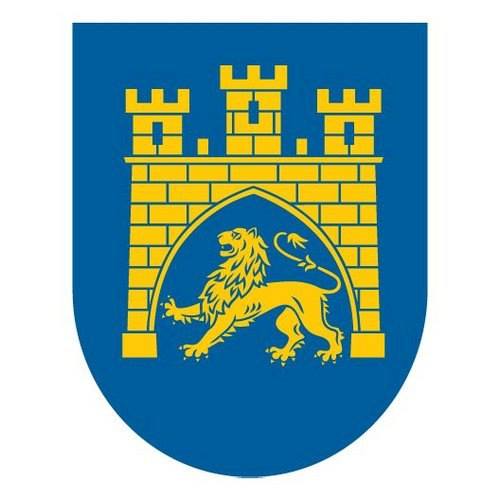 ЗВІТДЕПАРТАМЕНТУ РОЗВИТКУЗА 2021 РІК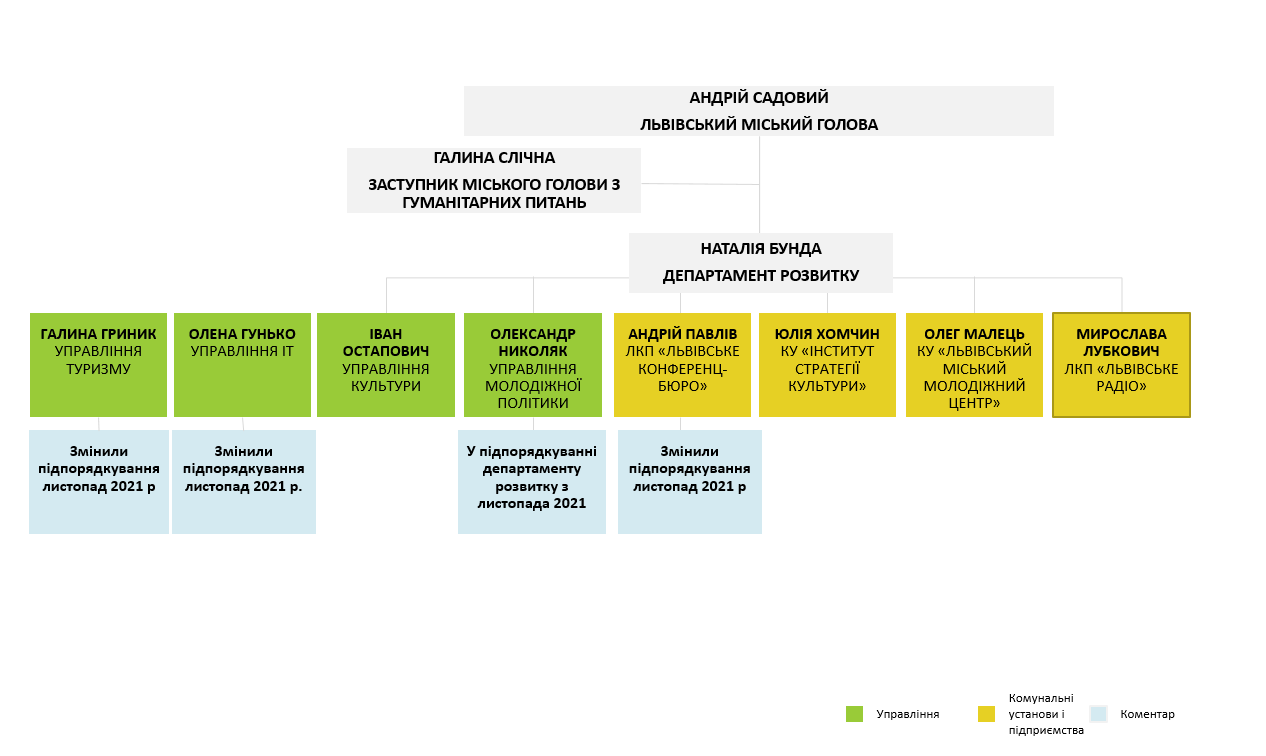 До звіту Управління культури за 2021 рікСтаном на 30.12.2021 профінансовано:Бюджет розвитку – 77 913 592,98 грн, а саме:За КПКВК МБ 1011080 «Надання спеціальної освіти мистецькими школами» (придбання обладнання, музичні інструменти, сценічні костюми) - кошти в сумі 5 481 414,93 грн;За КПКВК МБ 1014010 «Фінансова підтримка театрів» (придбання обладнання та предметів довгострокового користування, реквізиту) – кошти в сумі 298 462,01 грн.;За КПКВК МБ 1014020 »Фінансова підтримка філармоній, художніх і музичних колективів, ансамблів, концертних та циркових організацій» (придбання обладнання та предметів довгострокового користування) - кошти в сумі 385 080,00 грн.;За КПКВК МБ 1014030 «Забезпечення діяльності бібліотек» (придбання книг, періодики, обладнання) – кошти в сумі 2 582 212,64 грн.;За КПКВК МБ 1014040 «Забезпечення діяльності музеїв і виставок» (придбання обладнання та предметів довгострокового користування) – кошти в сумі 615 441,22 грн.;За КПКВК МБ 1014060 «Забезпечення діяльності палаців і будинків культури, клубів, центрів дозвілля та інших клубних закладів» (придбання обладнання та предметів довгострокового користування) – кошти в сумі 1 045 122,98 грн.;За КПКВК МБ 1017324 «Будівництво установ та закладів культури» (будівництво, капітальні ремонти, реконструкції, реставрації, влаштування експозиції) – кошти в сумі 33 135 443,01 грн.;За КПКВК МБ 1017340 «Проектування, реставрація та охорона пам’яток архітектури» (реставраційно-ремонтні роботи, реставрація експонатів) – кошти в сумі 8 014 677,87 грн.;За КПКВК МБ 1017670 «Внески до статутного капіталу суб’єктів господарювання» (внески до статутних капіталів ЛКП) – кошти в сумі 20 970 118,00 грн.;За КПКВК МБ 1018340 «Природоохоронні заходи за рахунок цільових фондів» - кошти в сумі 66 805,00 грн.;За КПКВК МБ 1018723 «Заходи із запобігання та ліквідації наслідків надзвичайної ситуації у будівлі закладу культури, мистецтва за рахунок коштів резервного фонду місцевого бюджету» (резервний фонд по МПК ім. Г.Хоткевича) – кошти в сумі 3 862 382,00 грн.;За КПКВК МБ 1018746 «Заходи із запобігання та ліквідації наслідків надзвичайної ситуації в інших системах та об'єктах житлово-комунального господарства за рахунок коштів резервного фонду місцевого бюджету (резервний фонд по ЛКП «ЛЦПКіВ ім. Б.Хмельницького) – кошти в сумі 306 433,32 грн.;За КПКВК МБ 1019800 «Субвенція з місцевого бюджету державному бюджету на виконання програм соціально-економічного розвитку регіонів» (субвенція на придбання парадної форми для роти почесної варти Національної академії сухопутних військ ім. Гетьмана Петра Сагайдачного) – кошти в сумі 1 150 000,00 грн.Загальний фонд – 387 538 146,20 грн., а саме:За КПКВК МБ 1011080 «Надання спеціальної освіти мистецькими школами» (заробітна плата з нарахуванням, оплата послуг, комунальні послуги, придбання малоцінних предметів, канцелярських та господарських товарів, дезінфікуючі засоби) – кошти в сумі 165 987 701,94 грн.;За КПКВК МБ 1014010 «Фінансова підтримка театрів» (заробітна плата з нарахуванням, оплата послуг, комунальні послуги) – кошти в сумі 74 469 550,52 грн.;За КПКВК МБ 1014020 »Фінансова підтримка філармоній, художніх і музичних колективів, ансамблів, концертних та циркових організацій» (заробітна плата з нарахуванням, оплата послуг, комунальні послуги) – кошти в сумі 8 786 324,83 грн.;За КПКВК МБ 1014030 «Забезпечення діяльності бібліотек» (заробітна плата з нарахуванням, оплата послуг, комунальні послуги, придбання малоцінних предметів, канцелярських та господарських товарів, дезінфікуючі засоби) – кошти в сумі 45 734 358,06 грн.;За КПКВК МБ 1014040 «Забезпечення діяльності музеїв і виставок» (заробітна плата з нарахуванням, оплата послуг, комунальні послуги, придбання малоцінних предметів, канцелярських та господарських товарів, дезінфікуючі засоби) – кошти в сумі 29 340 832,27 грн.;За КПКВК МБ 1014060 «Забезпечення діяльності палаців і будинків культури, клубів, центрів дозвілля та інших клубних закладів» (заробітна плата з нарахуванням, оплата послуг, комунальні послуги, придбання малоцінних предметів, канцелярських та господарських товарів, дезінфікуючі засоби) – кошти в сумі 25 696 919,95 грн.;За КПКВК МБ 1014070 «Фінансова підтримка кінематографії» - кошти в сумі 199 991,00 грн;За КПКВК МБ 1014081 «Забезпечення діяльності інших закладів в галузі культури і мистецтва» (заробітна плата з нарахуванням, оплата послуг, комунальні послуги, придбання малоцінних предметів, канцелярських та господарських товарів, дезінфікуючі засоби для міської централізованої бухгалтерії установ культури, заробітна плата та енергоносії для ЛКП) – кошти в сумі 9 795 767,82 грн.;За КПКВК МБ 1014082 «Інші заходи в галузі культури і мистецтва» (заходи, соціально-культурні проекти, премії під програми) – кошти в сумі 19 770 769,42 грн;За КПКВК МБ 1016030 «Організація благоустрою населених пунктів» (для виплати заробітної плати з нарахуванням залученим до громадських робіт безробітних для благоустрою території ЛКП «ЛЦПКіВ ім. Б.Хмельницького) - кошти в сумі 297 462,74 грн.;За КПКВК МБ 1018410 «Фінансова підтримка засобів масової інформації» ( підтримка видавництв та молодих видавців) – кошти в сумі 540 612,00 грн.Кількість інституцій культури – 99 (в т.ч. централізована бухгалтерія установ культури)Бібліотеки - 48 міських бібліотек: 17 для дітей, 31 ( в т.ч. – 9 бібліотек приєднаних громад Львівської МТГ) Театри – 6 Музеї – 5 (в т.ч. – відділ  Меморіальний музей С.Людкевича)Концертні організації – 2Мистецькі школи – 15Палац культури ім.Г.Хоткевича – 1 Народні доми – 17ЛКП – 4Головне у 2021р.Заклади культури приєднаних громад Особлива увага відведена Інтеграції інституцій культури приєднаних громад у мережу інституцій культури міста.Проведено інтернет, придбано комп’ютерну техніку, принтери, предмети та обладнання для основної діяльностіЗа підтримки управління урочисто відзначено День Незалежності у приєднаних громадах.Збережено робочі місця для усіх працівників народних домівСтворено філію ДМШ 9 у Підбірцях.  Філія школи була створена як результат приєднання с. Підбірці до Львівської МТГ – 35 дітей. У 9 бібліотеках приєднаних громад суттєво поповнено бібліотечні фонди, проведено інтернет, придбано комп’ютери, принтери, іншу технікуНапрацьовано концепцію щодо подальшої діяльності та розвитку народних домів приєднаних громад.Народні доми ОТГК-сть заходів: 417 											          К-сть відвідувачів: 19 065                                                                                                                                                                 Кст гуртків: 51									                                 К-сть учасників: 615 ос Придбання:1. Придбано ноутбуки для Народного дому м. Дубляни, Народного дому с. Гряда, Народного дому с. Воля-Гомулецька, Народного дому с. Завадів, Народного дому с. Зарудці, Народного дому с. Малехів, Народного дому с. Ситихів на суму 199`000002. Придбано проектори для Народного дому м. Дубляни, Народного дому с. Гряда, Народного дому с. Воля-Гомулецька, Народного дому с. Завадів, Народного дому с. Зарудці, Народного дому с. Малехів, Народного дому с. Ситихів на суму 150`704.403. Здійснено закупівлю канцелярських, господарських товарів та антисептичних засобів на суму 55 492,80 грн.4. Придбано цифрові фотокамери (для Народного дому с. Зашків та Народного дому с. Рясне-Руське) на суму 48 840, 00 5. Закуплено звукове обладнання (для Народного дому м. Дубляни та Народного дому с. Лисиничі) на суму 119`200.007. Реалізовано проект громадського бюджету у Народному домі м. Дубляни (закуплено декорації, одяг сцени, звукову та світлову апаратуру)8. Закуплено крісла для Народного дому м. Дубляни на суму 48 000, 00 грн.9. Здійснено придбання ялинок та новорічних прикрас для Народних домів на суму 93 000, 00 грн.Роботи:Встановлено систему відеонагляду та охоронну сигналізацію у Народному домі с. Лисиничі (36`617.00)Встановлено систему відеонагляду та охоронну сигналізацію у Народному домі с. Гряда (32`280.90)Виготовлено проєктно-кошторисні документації для Народного дому с. Гряда, Народного дому с. ЗашківПроведено поточний ремонт фасаду Народного дому с. Лисиничі на суму 
46`257.00 грн.Проведено поточний ремонт фасаду Народного дому с. Підбірці на суму 103`197.00Проведено поточний ремонт приміщення Народного дому с. Ситихів на суму 
49`552.00За підтримки управління урочисто відзначено День Незалежности у приєднаних громадах.Збережено робочі місця для усіх працівників народних домів. Прийнято на посаду завідувача Народного дому с. Малехів та Народного дому с. Воля-ГомулецькаПрограма Оновлення музичних інструментівЗа Програмою придбання музичних інструментів та обладнання початковим спеціалізованим мистецьким навчальними закладами м. Львова було придбано 18 музичних інструментів (бандур) на суму 500 тис.  та 2 нових роялі фірми Hofmann на 1 млн. грн.Трансформація діючих закладів, що є у підпорядкуванні управління культури:Відкрито Сад- Бібліотеку (Шевченка, 270а, на Кам’янці) – після тривалої реконструкціїТрансформовано та оновлено ще 2 бібліотеки: PxБібліотека на вул.Городоцькій, 285 (відкриття планується разом з відкриттям молодіжного простору PxLab)Сімейна Бібліотека на Стрийській, 79 (1 поверх)– бібліотека з експозиційним  залом на на етапі завершення. Відтак, у м.Львові функціонує 23 сучасних бібліопростори – медіатек, що стали привабливими локаціями для відвідин та проведення різних активностей.Введено самостійний бухгалтерський облік в бібліотечних системах. Завершено: реставраційно-ремонтні роботи дахів і фасадів  Театру Лесівнутрішнього дворика Театру Лесі, капітальний ремонт Міського народного дому Білогорща із заміною опалювальної системизаміна опалювальної системи ДМШ № 3 Трансформація Міського палацу Г.Хоткевича https://www.youtube.com/watch?v=oQBHNtpeZ6wРозширення площ Музично-меморіального музею Соломії Крушельницької: Придбано квартиру на 3-му поверсі будинку, що належав Соломії Крушельницькій.Готується документація на придбання ще однієї квартири в цьому будинкуРозширення площ Львівської хореографічної школи. Погоджено придбання квартир на вул.Дорошенка 63, що створить належні умови для освітнього процесу.Робота над створенням філії Дитячої школи мистецтв № 5. Розпочато  ремонтні роботи на вул. Стрийській, 79 з метою облаштування приміщень для нових відділів школи, зокрема, хореографічного. Тривають ремонтні роботи з облаштування мансардних та цокольних приміщень школи на вул.Хуторівці, 28.Триває активне будівництво нового приміщення Львівської музичної школи № 11 на вул.Кричевського, 61 (збудовано 2 поверхи).За результатами відкритого всеукраїнського архітектурного конкурсу на кращу проектну пропозицію сучасної мистецької школи з концертним залом на вул.Личаківській, 105, підписано угоду з переможцем конкурсу -  архітектурним бюро «Replus bureau». Відтак, триває робота над проектно-кошторисною документацією.Симфонічний оркестр при Органному заліКапела Бандуристів «Карпати» при одному з народних домівFashion-бібліотека на Хуторівці, 24. (у співпраці з польськими партнерами – Міністерство закордонних справ РП в рамках Програми «Польська допомога заради розвитку» та з Інститутом міста). Бібліотека у великому спальному районі із великою аудиторією відвідувачів та кількістю партнерів. Оновлений простір буде мати лекторій, навчальний простір зі швейним приладдям, спеціалізованої літературою по історії та теорії моди, коворкінг. Тема моди сьогодні відкриває багато дискусій про свідоме життя, споживання та дозвілля.  Новий відділ Музично-меморіального музею Соломії Крушельницької на вул. Мельника, 9. Музичний центр Гелера. Концепція опрацьовується, передбачається облаштування студії звукозапису, з відповідним обладнанням для оцифрування архівних записів видатних виконавців.Бібліотека Центрів Едукації (Шота Руставелі,5) – Центр освіти дорослих на базі бібліотек Створення Філії Львівської Художньої школи ім. О. Новаківського на вул. Володимира Великого, 26А. Відкриття нових напрямків навчання в художній школі – графічного дизайну. Облаштування виставкового простору для всіх мистецьких шкіл та середовищ.Реконструкція Бібліотеки в с.Рудне  (практично будівництво нової медіатеки). Облаштування практично нової сучасної будівлі для медіатеки та місця зустрічей, розвитку, навчання та дозвілля усієї громади РудногоНові сучасні культурно-мистецькі простори Візія соціально-культурного розвитку м.Львова - це створення та забезпечення доступної для кожного креативної мережі осередків культури для творчості та культурних інновацій і розвитку особистості засобами культури та мистецтва. 						               Мережа нових мистецьких та культурних просторів покликана реалізовувати цілі, закладені у Стратегії розвитку 	культури міста Львова 2025, а саме: децентралізувати створення та споживання мистецького продукту та забезпечити партисипативний підхід із врахуванням культурно-урбаністичних особливостей районів.Створення науково-технологічно-мистецько-математичного закладу  STEAM SPACE на вул. Наукова, 49 у м. Львові (ЛКП Львівський кіноцентр)Розроблено концепцію Музичної резиденції на вул. Свєнціцького, 7, як окремого відділу Львівського академічного Будинку органної та камерної музики на Свєнціцького, 7(реалізація у 2022).Розроблено концепцію нової Медіатеки з Центром дитини на вул.Підголоском, 22 (реалізація у 2022). В результаті попередніх обговорень, зустрічей та виїздів на локацію були створенні візуалізації функціонального зонування Медіатеки з метою забезпечення ефективної роботи майбутнього простору для різних вікових категорій та середовищ мікрорайону.Розроблено концепцію «Резиденції На Районі» на вул. Пулюя, 19 (реалізація в перспективі, Органним залом)Креативний хаб на Дудаєва, 17. Напрацювання моделі кооперації та співпраці для збереження та розвитку мистецького простору – Креативного хабу в приміщеннях на вул. Дудаєва, 17, що передбачатиме індивідуальну форму навчання студентів ЛНАМ, реалізацію проектів представниками мистецьких середовищ м. Львова та міськими інституціями культури, із врахуванням та доопрацюванням концепції Креативного хабу, напрацьованої академією. Приміщення в оренді ЛНАМ і на балансі Міського палацу ім.Г.Хоткевича. Опрацювання можливості облаштування Театральної резиденції на Дудаєва, 9 (пам’ятка архітектури)/. Орієнтовний кошторис проведення реставраційно-ремонтних робіт 25 млн. грн. Приміщення  НЕ передано. Перебуває  на балансі ЛКП «Агенція ресурсів». Артхаус Кінопростір  на Коперніка, 9. Простір для демонстрування та обговорення артхаусного кіно, проведення фестивалів, навчальних тренінгів, кінорезиденцій. Приміщення не передано. Кошторис буде визначено після надання приміщень. Філія музичної школи із студією звукозапису на вул. Ярославенка, 30. На місці колишньої вілли видатного композитора Я. Ярославенка ведеться будівництво  багатоквартирного житлового будинку з вбудованими приміщеннями громадського обслуговування, музичною дитячою студією ім. Я. Ярославенка, творчими майстернями та даховою котельнею на вул. Я. Ярославенка, 30 Передбачається надання забудовником частини нежитлових приміщень для створення філії однієї з мистецьких шкіл. Створення Музею мистецтва ХІХ-ХХ ст. (Ідея О.Лозинського). Придбання Вілли Стека на вул. О. Новаківського, 2 (25 млн. грн.). Палац культури ЛОРТА на Патона, 6. Пропонується створення мультидисциплінарного простору.  Будівля у процесі передачі Міністерством оборони України з державної власності до власності Львівської МТГ. Створено комісію. Опрацьовується  можливість переходу Музею модерної скульптури М. Дзиндри в Брюховичах до підпорядкування Львівської МТГ. Музей модерної скульптури М. Дзиндри є відділом Львівської національної галереї ім.Б.Возницького. Земельна ділянка та колекція (809 творів) належать до державної власності. Передача колекції можлива за погодженням з Міністерством культури. Будівництво Центру експонування та музейно-архівного комплексу на вул. Шевченка (за церквою С.Анни). За умови передачі земельної ділянки Міністерством оборони України з державної власності до власності Львівської МТГ. Облаштування підземних переходів (робота поза основними повноваженнями)Андеграунд пасаж. Підземний перехід біля парку Франка. Простір вуличного мистецтва та експериментального звучання буде мати 4 основних напрямки діяльності:  галерея для візуального мистецтва,  скульптури, кінетичних об’єктів,  лабораторія міського звуку,  дослідження студентства,  соціальна компонента (обмін одягом, книгами.	Кошторис на проведення капітального ремонту передбачає 2500,00 тис.грн. 	(Галицька р/а). Облаштування простору – за окремим кошторисом).Галерея вуличного мистецтва на Стрийській, 45 (підземний перехід). Концепція на етапі напрацювання. Потреби, обсяги та кошторисна вартість на етапі опрацювання.Театр Лема  - підземний перехід на Митній. Кошторис на проведення капітального ремонту передбачає  3 729,600 тис.грн. (Галицька р/а). (Облаштування простору – за окремим кошторисом).Вулична галерея фотографії – підземний перехід на Городоцькій, 293. Концепція на етапі напрацювання. Потреби, обсяги та кошторисна вартість на етапі опрацювання  БібліотекиВідкриття Медіатек та оновлення бібліотек.На території Львівської МТГ Львові загалом діє 48 бібліотек ( в т.ч. 9 – приєднаних громад). Трансформовано та оновлено 3 бібліотеки: Сад-Бібліотека на вул.Шевченка, PxБібліотека на вул.Городоцьукій, на завершенні Бібліотека на Стрийській, 79. Відтак, у м.Львові функціонує 23 сучасних бібліопросторів – медіатек, що стали привабливими локаціями для відвідин та проведення різних активностей.У 9 бібліотеках приєднаних громад суттєво поповнено бібліотечні фонди, проведено інтернет, придбано комп’ютери, принтери, іншу техніку.Користувачі: 117 986Відвідувачі: 514 971ПРОМОЦІЙНІ ІМІДЖЕВІ ЗАГАЛЬНОМІСЬКІ БІБЛІОТЕЧНі ПОДІЇ:Великий книгообмін у дворику Ратуші (15 серпня)Подія «Чотири простори: інтерактивна експозиція сучасний бібліотек», 30 вересня, до Всеукраїнського дня бібліотекПроведення курсів ЦЕ у 8 бібліотекахРозвиток міжнародних партнерств : DVV International, Міністерство закордонних справ Республіки Польща в рамках програми Polska Pomoc Rozwojowa (візити закордонних партнерів, фінансування бібліотек)ДОСЯГНЕННЯ ЦБС ДЛЯ ДІТЕЙ МІСТА ЛЬВОВА:Обслуговування користувачів відбувається в АБІС КОНА без використання паперових формулярів. Впродовж року діє сервісна послуга «Книга на замовлення», якою скористались 20 189 читачів, видано – 45 534 книги. Користувачі також можуть повернути книгу в будь-яку бібліотеку ЦБС для дітей, незалежно від того, в якій бібліотеці взято конкретну книгу.ДОСЯГНЕННЯ ЦБС ДЛЯ ДОРОСЛИХ МІСТА ЛЬВОВА-  Відкриття Бібліотеки Сад – 1 червня 2021 року- Впродовження міжнародного проєкту з Progress Foundation (розбудова хабів для громади) - Участь у щорічній та звітно-виборній Конференції ВГО УБА «Українська бібліотечна асоціація в екосистемі нової реальності»,-  Участь  у мережі хабів цифрової освіти  в межах національного проєкту з розвитку цифрової грамотності   Дія. Цифрова освіта  Міністерства цифрової трансформації - 9 бібліотек ЦБС для дорослих.У ПРОЦЕСІ:-написання стратегії ЦБС для дорослих м. Львова на наступні 5 років-відкриття оновлених просторів – Бібліотека Px та Бібліотека на Стрийській -впровадження AБІС KOHAПридбання ЦБС для дітей м.ЛьвоваБюджет розвитку - придбання обладнання довгострокового користування – 400 000,00 грн. Придбано: інтерактивну панель -1, моноблоки (комп’ютери) – 11 шт. Придбання книг та періодики для поповнення бібліотечного фонду: книги 3638 примірників на суму 500 000,00 грн. ; періодика  - 336 комплектів на суму 89 965.88 грн.Загальний фонд. Стільці - 60 шт., комп’ютерне обладнання різне – 15 шт., комплект блогера – 10 шт., пилосос -1 шт, мольберти дитячі – 10 шт.Придбання ЦБС для дорослих м.ЛьвоваПридбання книг та періодики									            за бюджетні кошти – 5403пр.                                                                                                                 за програмами - 55пр.                                                                                                                       інші види надходження  (подарунки, передачі з Управління культури, ЛОУНБ, заміна) -3677пр.Періодичні видання – 230 комплектівРемонти ЦБС для дорослих м.ЛьвоваКапітальний ремонт бібліотеки-філії №17 ЦБС для дорослих на вул.Городоцькій, 285» - 5 280 000,00 +2 570 108,48Капітальний ремонт бібліотеки-філії №31 на вул. Т. Шевченка, 270а (коригування) 45000000-7 Будівельні роботи та поточний ремонт (СРV) (додаткові роботи) -1 016 793,60«Капітальний ремонт бібліотеки-філії №43 ЦБС для дорослих на вул.Стрийській, 79, м.Львів (коригування)» 4 249 999,00Виготовлення проектно-кошторисної документації по об'єкту: «Капітальний ремонт будівлі Бібліотеки-філії №15 ЦБС для дорослих на вул.Повітряна,88 у м.Львові» -182 000,00«Реконструкція приміщень ЦБС для дорослих на просп. Червоної Калини, 58» (коригування) 16 252 147,00«Реконструкція бібліотеки-філії №37 ЦБС для дорослих м.Львова на вул.І.Миколайчука, 1 з влаштуванням окремого  входу» (коригування) - 829 200,00+71 194,31Виготовлення проектно-кошторисної документації по об'єкту: «Реконструкція бібліотеки-філії №41 ЦБС для дорослих смт. Рудне, вул. Грушевського, 70» - 495 510,00«Поточний ремонт м’якої покрівлі бібліотеки-філії №32 Централізованої бібліотечної системи для дорослих м. Львова на вул. Виговського, 79 у м. Львові» 45260000-7 Покрівельні роботи та інші спеціалізовані будівельні роботи (CPV) - 589 031,09 							Театри Львівський академічний драматичний театр імені Лесі УкраїнкиПрем’єри – 3 (Top Girls” за п'єсою Керіл Черчілль (режисер Дмитро Захоженко); “146 зірок, видимих неозброєним оком” (драматургиня - Оксана Данчук, режисер - Дмитро Захоженко); “Війна, що змінила Рондо” за книгою Андрія Лесіва та Романи Романишин (режисер Андре Ерлен; перформативне читання п'єси “Свідки” Тадеуша РужевичаВистави - 79Глядачі – 6500, реалізовано 3024 квиткиВиставки – 15 подій, яким надавали інституційну підтримку чи проводили у співпраціОсновні досягнення:Захостили та провели в стінах театру: події проєкту Арт резистенція, вишкіл Пласту “Вам від Лесі”, закритий показ вистави “H-effect” (режисерка Роза Саркісян), дві вистави Міжнародного фестивалю “Золотий Лев”, події Конгресу культури, презентацію проєкту “Ми” Сашка Брами та Марії Ясінської, воркшоп Влада Троїцького для студентів Академії культури.Провели зйомку кліпу етно-гурту “Ягоди”, фронтвумен гурту - актриса Театру Лесі.  На Всеукраїнському театральному Фестиваль-Премія ГРА вистава «Філоктет.Античний рейв» цьогоріч стала однією із шести кращих вистав України та отримала три номінації з дванадцяти існуючих: - «Найкраща вистава камерної сцени»- «Найкраща жіноча роль» (Oxana Cymbalist)- «Найкраща чоловіча роль» (Vasyl Sydorko)Грант від УКФ, 8 – 10 жовтня командою Галереї сценографії був організований фестиваль «Львівське квадрієнале сценографії – 2021. Еволюція через революцію». Проєкти: “Project title” Слухаючи театр:Облаштування  звукозаписуючої студії"сума 292697.00 грн.(створення звукозаписуючої студії)Грант УКФ - проект “Обережно крихке! Розробка і запуск театральної школи” сума:1 163 812,77 грн. всього на суму 1 456 509,77 грн.  Ремонти Завершено:1.1.Реставраційно-Ремонтні роботи  дахів та фасадів на суму: 3 871 838,62 грн1.2. Капітальний ремонт  внутрішнього дворика  на суму:2 229 904 грнТривають: Реставраційно-ремонтні роботи протипожежної системи на суму:1474900,00 грн2.Поточний ремонт2.1. Поточний ремонт приміщень - сума 263 900,00 грн.Придбання: З бюджету розвитку: Ноутбук 49986,00 грн 1 шт. Грантові кошти- назва проекту “Project title” ( звукове обладнання та комп’ютер) на суму: 173 539,00 грн. Перший академічний український театр для дітей та юнацтваПрем’єри – 4 «Пливе човен», Великодня містерія «Коза-Дереза», Комедія, «Безталанна/ний» «Коли я була лисицею» Не казка для дітей та дорослихВистави - 68Глядачі -6257, реалізовано квитки 2657, на суму 218011,00грнПроєкти – 7Головні досягнення– благодійний показ вистави "Коза-Дереза" - збір коштів на лікування Вікторії Полюги. Цю виставу змогли відвідати дітки з Центр Опіки Сиріт.– Цілодобовий театральний марафон "Перший NON-STOP".  Глядачі матимуть змогу за максимально короткий час (24 години) побачити кращі вистави Першого театру, прослідкувати динаміку змін колективу за останні роки та підвищити інтерес до театрального мистецтва. https://moemisto.ua/lviv/pershiy-non-stop---tsilodoboviy-teatralniy-marafon-232422.html  https://youtu.be/gaO4dFe0v4Q https://youtu.be/GDnyEnv0AHYВідзначення  100 років від дня відкриття Першого театру17.11.2027 – Вшанування пам»яті Р.Віктюка.  (модератор – театральний режисер Євген Лавренчук)21.09.2021 Виставка художників театру. Дарія Зав’ялова, Микола Молчан, Богдан Поліщук, Олена Зотова та Мар’ян Савіцький представили свої роботи на відкритті виставки «Сцена Першого» у Галерея Сценографії.https://www.facebook.com/234863046948895/posts/1283528598748996/?d=n17.12.2021 – відкриття виставки «Браво, Віктюк!» у фойє другого поверху Першого театру (модератор – Катерина Віктюк). Започаткували Міжнародний мультжанровий фестиваль «СТРУС» (за підтримки УКФ).https://www.facebook.com/%D0%9F%D0%B5%D1%80%D1%88%D0%B8%D0%B8%CC%86-%D0%BC%D1%96%D0%B6%D0%BD%D0%B0%D1%80%D0%BE%D0%B4%D0%BD%D0%B8%D0%B8%CC%86-%D1%84%D0%B5%D1%81%D1%82%D0%B8%D0%B2%D0%B0%D0%BB%D1%8C-%D0%A1%D0%A2%D0%A0%D0%A3%D0%A1The-First-International-Festival-STRUS-102769235463257/Проекти, гранти - Надання коштів від СТД за перемогу у фестивалі-конкурсі GRA виграний грант УКФ. Програма: Знакові події. Назва проекту: Міжнародний фестиваль-конкурс мультижанрового сценічного мистецтва для молодої аудиторії СТРУС.Сума залучених коштів    2 125000,00грн  Придбання: світлові прилади: 49850,00грн	   Ремонти: Триває капітальний ремонт театру - 3100000,00грнВиготовлено ПКД на ремонт глядацької зали - 435000,00грн Львівський академічний духовний театр «Воскресіння»Прем’єри - 4 («Америка», «Моцарт і Сальєрі»,  вулична вистава «Па-де-де», вулична вистава «Казковий світ дитинства» на відкритті Новорічної ялинки 2022).                                                        Вистави -Відвідувачі – 4644 +10500 (на вуличних виставах) Основні досягнення:-Співпраця з музеєм М.Грушевського та організація театралізованого святкування 155-річниці від дня його народження-Участь у Днях Європейської Спадщини, - Спільний проект з Оперним театром присвячений святкуванню 30-річчя Незалежності України-Співпраця з театром «360 градусів» та театром «На Подолі»-Організація відеопоказу вистави з елементами 3Д «Камінний господар» Л. Українки.- 3-денний майстер-класу від головного режисера італійського театру «Потлах»- Організація зустрічі з Піно ді Будуа (Італія)- Презентації фестивалю FLIPT (лабораторія фестивальних практик),відеовистави «Невидимі міста» м.Фара ін Сабіна-Вперше в Україні ознайомлення глядача з театральним мистецтвом Ірану (вистави «Голодомор» та «Жінки Аушвіца»)-Участь  у міжнародних театральних фестивалях в Польщі та Литві - Організація та проведення Міжнародного театрального фестивал. «Золотий Лев-2021».- Театралізоване відкриття фестивалю «Ніч у Львові» в м.ЛьвовіПроекти-гранти: Міжнародний театральний фестиваль «Золотий Лев-2021», сума залучених позабюджетних коштів 230250,00Поточні ремонти -заміна дверей аварійного виходу -промивка батарей опалення -заміна вікон в кабінеті та на балконах -поточне обслуговування системи вентиляції -осушення підвальних приміщень після затоплення -поточний ремонт гримерних кімнат2.Придбання: меблі, сценічне обладнання (акустична система, мікшерний пульт), осушувач повітряЛьвівський академічний театр імені Леся Курбаса:Прем’єри - 2Вистави та події- концерти, виставки, фестивалі і т.п.) - 114Відвідувачі – 4399, реалізовані квитки 4399Проекти, гранти (назва + сума залучених позабюджетних коштів) – 1Основні досягнення:Події до 110-річчя відкриття театру вар’єте «Casino de Paris» (приміщення сучасного Театру імені Леся Курбаса) (Презентація виставки «Історії. Простір. Час» та співочо-музичне дійство &quot;Усміх&quot; Марії Онещак &amp; «Оркестра почувань».Прем’єра концертної програми гурту КУРБАСИ «Пісні лісу»! Присвоєно звання: Тетяна Каспрук – народна артистка України, Водичев Андрій – Заслужений артист України, Рибка-Пархоменко Наталія – Заслужена артистка України, Участь у проєкті Дому Франка «Франко. Re:volution», (Наталії Рибки-Пархоменко, Марії Онещак, Олега Онещака та Андрія Водичева у музично-поетично-театральному дійстві «ЛЕГЕНДА ПРО ВІЧНЕ ЖИТТЯ», до165-літтю з дня народження Івана Франка, Спільний міжнародний проєкт «Шульц-Ґротовський: перетинання кордонів», продовження проєкту «Пограниччя культур»Проєкт «Шульц-Ґротовський: перетинання кордонів», який передбачає показ вистави «я, бог» за текстами Єжи Ґротовського 3-4 грудня в приміщенні театру імені Леся Курбаса та проведення спільних театральних тренажів та майстер-класів між акторами театру «Хорея» та Львівського театру імені Леся Курбаса.Нагороди: «За краще музичне вирішення вистави» - на фестивалі «Мельпомена Таврії» (м. Херсон, Україна) у виставі «Так казав Заратустра» Ніцше/КЛІМа, в режисурі Володимира Кучинського.Он-лайн події: «Театр ХОРЕЯ в діалозі з Україною», у рамках програми Інституту Адама Міцкевича «Культурні мости». Вистави «Шульц: Петля», «я, бог» зіграні на живо в театрі «Хорея» та трансльовані на YouTube-каналі Театру КурбасаТриває робота над постановкою вистави «Пастка розуму» за Ентоні Горовіцем в режисурі Ніла Флекмена. Прем’єра запланована на лютий 2022 рокуРемонти капітальні не проводились:Поточні: Поточний ремонт фасаду зі збереженням конструктивної системи, автентичних архітектурних та декоративних елементів опорядження фасаду будинку. Сума 97004 грн 94 коп.Придбання: з бюджету розвитку було придбно 2 ноутбуки на суму 49002,00 грн.Львівський академічний театр естрадних мініатюр «І люди і ляльки»Прем’єри - 2Вистави - вистави,прем’єри,  концерти, виставки, фестивалі і т.п. - 154Відвідувачі - 3008Реалізовані квитки – 234865,0 грн     Основні досягнення:Реалізація інклюзивного міжнародного (аудіовистави українською, польською та білоруською мовами) проекту «Сірий та Руда», кураторка Ельвіра Босович.Випуск вистави для дітей «Сніжинка для Вовчика» Надія Крат.Випуск вистави «Різдво. Тризна» за поезією Сергія ЖаданаУчасть у фестивалях:П’ятий  літературно-мистецький фестиваль «Кальміюс»,  з  виставами  «Божественна комедія»,  «Ось та Ась», «В гості до Сонечка»  Фестиваль «Струс» - «Сніжинка для Вовочика» СТРУС ПЕРШОЇ КАТЕГОРІЇ (І місце)ХІІ Міжнародний фестиваль театрів ляльок «Подільська лялька» - 2021 «Сніжинка для Вовочика»  І місцеV Міжнародний Фестиваль театрів ляльок   «DniproPuppetFest», м. Дніпро,  з  виставою  «В гості до Сонечка» М.Мажеца Ремонти: не проводилисьПридбання: 148 488,55Львівський академічний муніципальний театральний художньо-дослідницький та освітній центр «Слово і голос»Прем’єри - 2Відвідувачі -4996 осіб , реалізовані квитки - 520Події:   68 подій та 117 онлайн подій - разом 185 подійГоловні досягнення - • Прем'єра вистави - "Барвінський.Право на особисте" - перше виконання всіх солоспівів Василя Барвінського для голосу з фортепіано. Перша театральна вистава основана на музиці В. Барвінського • Фестиваль Green UP Мадрид за підтримки фонду Erasmus +  • Прем'єра вистави "Барвінський. Повернення в Україну" з Національним президентським оркестром у Національному заповіднику "Софія Київська" на фестивалі БУКЕТ• Проект "Земля Пісня" до дня Незалежності України яка відбулася у 7 відкритих локаціях міста.• Перемога у XII відкритий театральний фестиваль-конкурс м. Миколаїв :    -Краща вистава малої сцени - вистава ВЕСІЛЛЯ    -Краща вистава фестивалю за висновком альтернативної експертної ради - вистава "ВЕСІЛЛЯ"• Міжнародне театральне ательє в рамках фестивалю Maltepе, Стамбул, Туреччина• Режисерський курс Валерія Більченка (3 місяці, 25 занять)
•  Цикл театральних семінарів за драматичними поемами Лесі Українки до 150 річчя з дня народження Л. Українки• VII міжнародний театральний фестиваль традиції "ДРЕВО" у співпраці з Національним Центром Курбаса (Київ) та International theatre observatory.• 5 міжнародних нагород за виконання головної ролі у фільмі "Мати Апостолів" режисера Зази Буадзе: 3 нагороди "Найкраща актриса", Найкращий актор фестивалю, Найкраща жіноча роль в Нью Йорку, Торонто, Італії, Україні   - Співпраця "Слово і голос", з музикантами Йожеф Єрмінь, Марко Комонько, Лілія Слюсар-Гратила, Національний президентський оркестр, із фестивалями: Green up(Residui Teatro, Madrid); Bouquet fest, Київ; Мельпомена таврії, Херсон; XII відкритий театральний фестиваль-конкурс Homo Ludens,Миколаїв; Фестиваль Maltepe Стамбул, Туреччинаблагодійні виступи:м. Херсон - 23 міжнародний театральний фестиваль Мельпомена Таврії "Земля-Пісня (200 глядачів) , Церква святої мучениці цариці Олександри "ІРМОС" (50 глядачів)м. Золочів - Церква Софії   "Радуйся" (200 глядачів)м. Львів  - Храм Христового Воскресіння УГКЦ "Радуйся"  2 виступи  (500 глядачів)с. Нагуєвичі - "Радуйся" церква Святого Миколая (250 глядачів)Подаровані театром місту та країні до 30 річчя незалежності України - 22 червня "Земля-Пісня" у Стрийському парку (400 глядачів) ; 24 серпня "Земля-Пісня" парк Франка, площа перед Домініканським собором (900 глядачів); 28  серпня фестиваль БУКЕТ Національний заповідник "Софія Київська" "Барвінський. Повернення в Україну" (1000 глядачів)   - Проекти, гранти:Erasmus+ (Green UP, Madrid) - 33000 євроФонд УКФ ("Барвінський. Повернення в Україну" в рамках BOUQUET fest)   -  178 000 грнЗа підтримки муніципалітету Мальтепе - Maltepe Theatre festival, Istanbul 3500 євро МУЗЕЇЗведені кількісні показникиК-сть відвідувачів музеїв (в т.ч. заходи, екскурсії): 109 799 К-сть заходів (в.ч. екскурсій, виставок): 434К-сть надходжень: 5 807 758К-сть предметів, що надійшли до фондів: 2 280 Музей народної архітектури і побуту у Львові ім. Климентія ШептицькогоІ. Основна діяльністьК-сть відвідувачів (в т.ч. заходи, екскурсії): 84 646  Виставки: 16К-сть заходів (в.ч. екскурсій, виставок): 223К-сть надходжень: 5 650 078К-сть предметів, що надійшли до фондів: 425 ІІ. Придбання та ремонтиБудівництво інформаційно-освітнього центру, заміна силового кабелю; Оголошений тендер на будівництво Адмін. Корпусу; підписано угоду з Бюро архітектури і дизайну Оксани Шумелди на  виготовлення проектної документації на реконструкцію Співочого поляПридбання основних засобів: 505 000,00 грн.ІІІ. Основні події:Події, що відбуваються щорічно: Різдво в гаю – 2021, 18-й Всеукраїнський театральний фестиваль «Казка в гаю», День незалежності «30-те літо України», театралізовані екскурсії «Забави на Петра», «До хатинки Миколая», онлайн-марафони «Різдво вдома», «Гаївки вдома», «Шевченко у моїй родині», IV Міжнародна конференція «Персоналії. Традиції. Поступ».Події, присвячені ювілейній даті (50 років від заснування Музею): Банерна виставка «Не просто музей просто неба», що експонувалася біля Ратуші; виставка-розповідь «50 історій Львівського скансену», що відбулася у Центрі архітектури, дизайну та урбаністики, запрошені куратори – Роман Зілінко то Остап Лозинський). У рамках виставки-розповіді відбулася низка подій (онлайн-лекції, кураторські екскурсії), кульмінаційною серед яких був онлайн-концерт майстерні «Курбаси» - програма «Пісні лісу». Нові проєкти: Запустили процес ребрендингу Музею, розробили лінію сувенірно-рекламної продукції у форматі «майстер-класи додому» (коробки із матеріалами для самостійного виготовлення різдвяного павука, писанкарство), а також за стилістикою виставки-розповіді «50 історій Львівського скансену» (торбини, стікери, листівки). Записали серію подкастів на музейну тематику «Музей на пальцях», упродовж літа в музеї працював проєкт «Кіноскансен» (кінокласика просто неба), започаткували проєкт-інтерв’ю «Розмови за скринею».  Грандіозна подія у науково-дослідницькій роботі – перевезення столітньої хати з Полісся і започаткування нового однойменного сектора.  Партнерство у проєктах: «Моя мотокраїна» (за підтримки УКФ), «Портрет музею» (Центр культурно-мистецьких ініціатив), освітньої мовної телепрограми для малят «Христя і Бомко» (за підтримки УКФ), Фестиваль «Коло Миколайчука» (СвоєРідне-фест). Фаундрайзингові та благодійні проєкти: «LvivSkansen» на платформі Patreon, «Об’єднуємо друзів Музею» (продаж ґонтин із живописом з метою збору коштів на реставрацію дахів давніх будівель). Лише протягом листопада музей шукали у Google 570 596 тисяч потенційних відвідувачів.Загальне охоплення сторінки у Facebookза рік 928 612 (на 36, 9% більше, ніж минулого року). Сторінка у Facebook отримала 25 120 переглядів.11 400 підписників у Facebook (за рік додалося 1264 кількість підписників), Найпопулярніший допис охопив 131 300 чоловік. Сайт читає  Польща, Сполучені Штати Америки, Італія, Канада, Німеччина, Іспанія.Понад 340 медіа-виходи за рік у ЗМІДетальні Медіазвіти доступні за посиланням https://drive.google.com/drive/u/1/folders/1hrXQwoXFHIjy-yrCA6cXioVZpb9_jzaQ?fbclid=IwAR3tsiFewq59f8GXhIT0pLv6lLdwJAtlWsca4s_QuS9DJnHSMX2forR961k Музично-меморіальний музей Соломії Крушельницької Заходи (події) – 65  заходів Учасники – 815  осіб  Відвідувачі – 1506  осібсума коштів з продажу квитків – 47680 грн.Головне досягнення: Львівська міська  рада за 1 мільйон 646 тисяч гривень викупила квартиру у будинку на вул. Крушельницької, 23, – для розширення площ Музично-меморіального музею Соломії Крушельницької. Це історична подія для музею, яка наближує історичну справедливість — повернення всієї „Музичної кам’яниці“ у духовну опіку великої Соломії КрушельницькоїАдміністративна та організаційна робота:Проведена стратегічна сесія. Організований і проведений благодійний аукціон «Дарунок для Соломії». Робота над концепцією та художнім проєктом реекспозиції музею до 150-річчя від дня народження Соломії Крушельницької. Упродовж рокуВідрядження до Італії з метою ознайомлення з музейними експозиціями. Залучення додаткових коштів:Залучено 240 тис. грн. на благодійний рахунок музею через аукціон «Дарунок для Соломії».Міжнародна співпраця:Співпраця з внучатим племінником Соломії Крушельницької Андрієм Семотюком та Наталією Семотюк (США) з метою створення документального фільму й книги про С.Крушельницьку англійською мовою до 150-ти річчя співачки.Співпраця з журналісткою й кінорежисером Вірою Федорченко (Москва) з метою пошуку й придбання копій рукописів Франца Ксавера Моцарта, які зберігаються у російських архівах та бібліотеках для виставкового проєкту музею С.Крушельницької в рамках Фестивалю LvivMozArt.Робоча зустріч з консулом України у місті Мілан (Італія) Андрієм Картишем та обговорення заходів до 150-ліття Соломії Крушельницької у наступному році.Науково-дослідна робота:Участь у 17 Всеукраїнських та Міжнародних наукових конференціях з профільної тематики. Прочитано 15 лекцій про Соломію Крушельницьку та інших видатних музичних діячів. Опубліковано 98 наукових та науково-популярних статей.Розкриття та консервація автентичних розписів у приміщеннях музеюВиставкова діяльність1.Побудовані виставки в приміщенні музею:-«Музичний Олімп львівської опери»-«L’altranote. Іншої ночі”. з приватної колекції І.Дудича і фондів музею С.Крушельницької.-“Станіслав Людкевич і “Львівський Боян”.-«“От де, люде, наша слава…”, присвяченої Тарасу Шевченку.-«Україна на старій поштівці»-«Іван Франко: made in USSR»-«Франц Ксавер Моцарт: подарунки і знахідки до ювілейного року»-«Дарунки для Соломії».2.Створено 8 віртуальних виставокНауково-фондова роботаСтаном на 1 грудня здійснено первинну реєстрацію та наукову інвентаризацію 552 музейних предметів основного фонду і37науково- допоміжного фонду.Музей в мережі Інтернет:1.Опубліковано 383 дописи в соціальних мережах:сторінки у fb«Соломія Крушельницька», «Музично-меморіальний музей Соломії Крушельницької у Львові»,«Станіслав Людкевич», Сайт меморіального музею Станіслава Людкевича.2.Розміщено 85 відеосюжетів наYouTube-каналі  «Музей Соломії Крушельницької у Львові»: Архівні записи Соломії Крушельницької та інших видатних українських виконавців; Відеолекції наукових співробітників музею в рамках проєкту «Музичний Олімп Львівської опери», Відеотрансляції музейних заходів, Архівні відеосюжетиМеморіальний музей Гідності у м. ЛьвовіЗаходи (події) – 26  заходів Виставки - 5Відвідувачі – 3529  осібЕкскурсії - 47.Основна діяльність Музею Гідності у Львові спрямована на вивчення, дослідження, збереження та поширення інформації про етапи встановлення громадянського суспільства в Україні. Команда музею організовувала виставки, проводила заходи та записувала інтерв’ю Крім того активно шукала та продовжує шукати учасників періоду національного відродження кінця 80-х початку 90-х, учасників акцій протесту та російсько-української війни. За напрацьованими матеріалами формується база данихРік Музею Гідності  розпочався організацією та проведенням заходів для вшанування пам’яті Героїв Небесної Сотні та подій Революції Гідності.У приміщенні Будинку офіцерів (вулю Театральна 14)  було організовано виставку "Революція Гідності: спалахи пам'яті". Нашими партнерами в цьому заході стали: «58 Будинок офіцерів», «Львівська обласна бібліотека для юнацтва імені Романа Іваничука», «Львівський історичний музей», ГО «Родини Героїв Небесної Сотні». Виставка діяла з 18 лютого до червня (з перервою через карантинні обмеження), за цей час її відвідало понад 700 осіб. Тиха акція "Ангели пам'яті" на Меморіалі пам’яті Героїв Небесної Сотні була наймасовішою за всі роки її проведення. Цього року участь у заході прийняли 1170 осіб.Важливим проєктом також є фотопроєкт «Мій татко не повернувся з війни». Це серія постів у соцмережах з фотографіями дітей із Львівщини, батьки котрих загинули у новітній російсько-українській війні.  У м. Львові понад 80 дітей втратили батька, тому проект передбачає декілька етапів. Діти поділені на групи по 5-6 осіб, для кращої роботи. Після фотосесії діти діляться своїми переживаннями та мріями. Даний проєкт має велике охоплення аудиторії (в середньому 20 000) та тисячі реакцій. Участь в ІІІ Науковому форумі  “Революція Гідності: на шляху до історії”. Зокрема було підготовлено 2 наукові статті, які будуть опубліковані в науковому збірнику.Музей долучився до міжнародної акції «СВЯТА БЕЗ ТАТА». Організаторами є польський Фонд UNITERS (давніше Ініціатива Героям Майдану). Ця акція призначена, щоб допомогти і підбадьорити подарунками  дітей Захисників України, які віддали найцінніше - життя, у захисті Незалежності і територіальної цілісності України.          				  		           Оскільки Музей не має приміщень, ремонтні роботи не проводились.Придбання: програмне забезпечення, стелажіМеморіальний музей тоталітарних режимів “Територія Терору”Кількісні показники (2 грудня 2021):Кількість подій: 33 (16 онлайн та 17 офлайн)Кількість учасників: понад 6000 (онлайн і офлайн)Кількість відвідувачів Музею: 2 255 відвідувачів (1 грудня 2021)Продано квитків на суму: понад 113 000, 00 грн. Фінансування:Львівська міська рада - 85%Залучене фінансування із інших джерел - 15% Короткий опис діяльностіМеморіальний музей тоталітарних режимів “Територія Терору” - муніципальна інституція, завдання якої дослідити, осмислити та презентувати трагічні сторінки історії середини ХХ ст. у контексті викликів сучасності. Із початком світової COVID - пандемії у 2020 році ми працюємо у гібридному форматі, поєднуючи роботу онлайн і офлайн для реалізації візії музею. Головні досягнення 2021:Командні: протягом літа 2021 року команда отримала дві дози вакцини "AstraZeneca-SKBio". На сьогодні, Музей вакциновано на 100% 2 дозами. Інфраструктурні: у 2021 році ми створили і додали в експозицію аудіогіди - українською та англійською. Задля безпеки, аудіогіди також можна завантажити безкоштовно прямо на свій смартфон завдяки додатку LvivGuide.Комунікаційні: запустили новий сайт - українською та англійською мовами (червень).за рік відвідувачі шукали нас у Google 211 000 тисяч, найчастіше за запитами: "Museums", "Територія Терору" та "attractions".понад 122 000 тисячі людей зацікавились нашими  онлайн подіями у соціальних медіа; найпопулярніша публікація зібрала у Facebook 13 000 тисяч переглядів.5 509 підписників у Facebook (кількість підписників виросла на 18% порівняно з минулим роком), охоплення сторінки за рік - 197 000 тисяч користувачів.265 медіа-виходи за рік у ЗМІ, з яких 88 присвячено Колекції радянського монументального мистецтва та переміщенню у Музей Монументу слави та "зірки" з Марсового поля, а 56 - міжнародному проєкту "Втрачене дитинство".Наші стріми  із подій у Facebook переглянули понад 4 000 тисячі користувачів.902 в Instagram (кількість підписників виросла на 12%).ми провели 97 екскурсій, близько 20-ти з яких - англійською (станом на листопад).здійснили тематичні публікації у Facebook та Instagram до 25 пам'ятних дат.ми взяли участь у 5 загальноміських заходах. Зокрема програмі відзначення 100 річниці із Дня народження Станіслава Лема. Фондові: У 2021 році до нас надійшло 1305  нових предмети від 12 дарувальників. "Головні" експонати - радянський Монумент Слави та Барельєф ордена Вітчизняної війни ("зірка з Марсового поля"). Було записано 39 респондентів та респонденток усноісторичного проєкту #непочуті. 5 записів відбулося онлайн. Опрацьовано 1961 сторінок архівів. Проекти: Центральним науковим проєктом став міжнародний проєкт "Втрачене дитинство". Основна мета проєкту – запуск онлайн-платформи "Втрачене дитинство", яка містить історії тих, хто був репресований у дитячому віці, переживши важку травму депортації. Напрацювання проекту стануть основою для експозиції філіалу Музею - Музею малолітніх політичних в'язнів і репресованих. Одним із результатів проекту "Втрачене дитинство: почуте та небачене"  стало відкриття вуличної виставки на музейній площі у Львові, а також у Празі.Завдяки підтримці Українського інституту національної пам'яті, ми надрукували та презентували на міжнародних фестивалях "Книжковий Арсенал" у Києві та Book Forum у Львові документальне видання "Пересильна тюрма №25". Відкриття виставки художниці Катерини Лісовенко “Сад”. Проект на базі Колекції музею. Кураторки Ольга Гончар і Ольга Муха. Полотна, що рефлексують над колекцією радянського монументального мистецтва. Відкриття виставки відбулося у форматі “пікніка” на території музейного комплексу. Artist-talk художника  Євгена Голубєнцева. Художник з синдромом Дауна, провів авторську лекцію на тему подій Другої світової війни та її меморіалізації, як в радянській, так і в незалежній Україні, яка є у фокусі дослідження митця. Подія пройшла офлайн, у бараці №2, і зібрала близько 50-ти слухачів та слухачок.У вересні ми виступили партнерами виставки "Рік спротиву: як по(в)стає Білорусь" від Free Belarus Center. Виставка розповідає про протестний рух у Білорусі і була відкрита біля Львівської міської ради. Студентська практика: всього за цей рік в Музеї пройшли практику 34 студент(к)и. Це - історики(ні), філологи(ні), культурологи(ні), музеєзнав(и)ці, реставратор(к)и та веб-дизайнер(к)и з Українського Католицького Університету; Львівського Національного Університету імені Івана Франка; Львівської політехніки; Академії друкарства та Львівського державного коледжу декоративного і ужиткового мистецтва імені Івана Труша. Уже традиційною для нас стала Музейна школа УКУ, що вже декілька років проходить на базі Музею. Близько 40-ка студентів та студенток УКУ переймали досвід "Території Терору" у формуванні експозиції та роботі з усною історією. Розкриття старовинних єврейських розписів у офісі: проводяться практичні заняття студентів Львівського коледжу декоративного і ужиткового мистецтва імені Івана Труша під керівництвом художника-реставратора Андрія Почекви.Партнери музею: Ми співпрацюємо з понад 50-ма інституціями Львова та всієї України. Серед наших ключових партнерів цього року: Львівська міська рада, House of Europe, ГО Post-Bellum (Чехія, м. Прага), Український інститут національної пам’яті, Офіс “Львів - місто літератури ЮНЕСКО”, Meet up!Youth for partnership, а також ГО “Минуле, майбутнє, мистецтво”, Я Галерея Павла Гудімова, ГО “Феміністична майстерня”, ГО “Пост Беллум” (Україна), оркестр Львівської національної філармонії INSO-Lviv, Кримськотатарська громада Львова, та єврейська громада Львова (Гілель Львів,  Музей “Слідами Галицьких євреїв" при ВЄБФ "Хесед Ар'є"), Львівський міський палац культури ім. Гната Хоткевича, Інститут стратегії культури та Free Belarus Center. Міжнародна співпраця музею: Серед наших особливих гостей: представники Державного Департаменту США, Меморіального комплексу Яд-Вашем, Меморіального музею Голокосту (США), Музею воєнного дитинства, а також представники та представниці консульств Канади, Грузії, Латвії, Кореї, Болгарії, Білорусі, Чехії та Бельгії і заступник голови Представництва ЄС в Україні Ремі Дюфло. Партнерські організації: ГО “Пост Беллум” (Чехія), Фонд EVZ разом з партнерами “Центропа” (Німеччина),  Центр креативного розвитку (Грузія), Theater Na de Dam (амстердамский театр),  "Мережа пам'яті" від Фонду Меморіал (Берлін). 
Комунікація із профільними інституціями із міст:  Тбілісі, Краків, Фрайбург, Ряшів, Варшава, Люксембург, Торонто, Париж, Клайпедра.  
Відрядження за кордон: до Німеччини і Грузії - наша команда брала участь у Міжнародному семінарі "Друга світова війна мовою мистецтва" від CISR Berlin, а також у Міжнародній літній школі "In Between" від Інституту європейської мережі Пам'ять та Солідарність. Проведений капітальний ремонт: Капітальний ремонт водостічної системи Меморіального музею тоталітарних режимів "Територія Терору" на просп. В. Чорновола, 45-Г на суму -  80000,00 гривень.Поточних ремонтів не було.Придбання капітальних не було.Концертні організаціїМуніципальний хор ГомінПодії  - 24 концерти та виступи + (ще два будуть реалізовані в грудні)Відвідувачі: близько 5500 чол. (середнє наповнення концертних залів) не враховуючи концертів на відкритому повітрі).Співорганізатори:  XXIV Фестивалю «Прощання з колядою», VIII Фестивалю богородичної пісні «Богородице Діво, радуйся» (Спільно із Ставропігійським братством А.Первозванного),Регіонального Великоднього фестивалю «Хваліте господа з небес» (Спільно з Дрогобицьким відділом культури та Дрогобицьким муніципальним хором «Легенда»).Участь у проекті «Народжена незалежною» (Організатори: Львівська опера за підтримки УКФ).Нова програма «Хорові твори Станіслава Людкевича» та Нова програма «Молитву проллю», де звучали прем’єри творів українських та європейських композиторів.Проекти:Запис фільму на музику Романа І. Дрозда (Roman I. Drozd) „Eschatofonia” в присвяту жертвам пандемії. (З Військовим оркестром в Бидгощі під керівництвом Домініка Сержпутовського. Проект реалізований під патронатом Міністра оборони Польщі Маріуша Блащака (Mariusz Blaszczak), воєводи Куявсько-Поморського Міколая Богдановіча (Micolaj Bogdanowicz) та Європейського фонду.Ремонти: не проводилося		                                                                                  Придбання: Сорочки концертні народні 30 шт. на суму 99 930.00 грн.Органний залЗагальна кількість проектів – 324Загальна кількість концертів - 266загальна кількість освітніх заходів - 27Загальна кількість медіа згадок = 507З них унікальних медіа повідомлень = 312Загальна кількість відвідувачів - 33 000Головні творчі досягненняРеалізація трьох стратегій● Ukrainian Live - промоція української музичної культури в глобальному аспекті● НОВА МУЗИКА - замовлення творів для органа у відомих композиторів ● МУЗИЧНІ РЕЗИДЕНЦІЇТворчий колектив Львівського органного залу отримав статус Академічний.Відомі українські та зарубіжні виконавці, які виступали в Львівському органному залі у 2021:● Квартет ім. Лисенка з ювілейним концертом● Зоряна Кушплер, меццо-сопрано● Мирослав Драган, фортепіано● Андрій Драган та швейцарський духовий оркестр● Оксана Рапіта, народна артистка України, фортепіано● Наталія Степаняк, сопрано● Валерія Балаховська● Назарій Пилатюк● Володимир Кошуба, народний артист України, орган● Деніель Гансон, диригент, Швеція● Улла Крігул, орган, Естонія● Міхал Шостак, орган, Польща● та багато інших!Співпраця з композиторами і замовлення музики● Емануель Сікора, США● Олександр Щетинський● Золтан Алмаші● Марія Олійник● Анастасія Сисенко● Сергій ВілкаУчасть у розробці стратегії розвитку мистецької освіти, робота в ініціативній групі із львівськими мистецькими школами.Здійснення трьох видань:● Збірник наукових статтей про Станіслава Людкевича “Людкевич у XXI ст”● Клавір опер Порфирія Бажанського “Довбуш” та “Біла циганка”● Книжка “Заборонена музика” авторства Любові МорозовоїПідтримка Київського національного будинку органної та камерної музики України після пожежі та надання можливостей для виступу солістів у Львівському органному залі.Спільно з Львівською національною музичною академією ім. М.В.Лисенка запуск органного факультативу (клас Надії Величко).Спільний проект з Львівською національною музичною академією ім. М.В.Лисенка “Музика молодих композиторів Ukrainian Live”, промокампанія та запис сучасної музики львівських композиторів.Світові Премʼєри двох опер забутого українського композитора XIX ст. Порфирія Бажанського “Довбуш” та “Біла циганка”.Реалізація музично-історичного проекту Заборонена музика”, Премʼєри солістів● Світлана Позднишева - “Код Баха”● Світлана Позднишева - “Код Любові”● Надія Велико - “Музика Скандинавії”● Надія Величко - “Симфонічні фуги”● Адріан Боднар і Світлана Позднишева - “Італійське бароко”● Андрій Макаревич - Чайковський. Пори рокуФестиваліОрганізатор:● Онлайн-фестиваль Стефанії Туркевич● Фокус на Людкевича● Онлайн-проект “БахОнлайн”,● Онлайн-проект “Нова музика українських композиторів”,● Онлайн-фестиваль “Фокус на Людкевича”● XI Львівський міжнародний органний фестивальГенеральна партнерська участь:● Партнер фестивалю “Музика старого міста”● Медіапартнер проєкту “Наука логіки Бетховена” (реалізовує Kyiv Contemporary Music Days та Goethe-Institut Ukraine)● Участь у фестивалі “Ніч у Львові”Гранти і залучені ресурсиОрганізатор● Проект “Порфирій Бажанський. Від рукопису до аудіосеріалу”,Грантодавець: Український культурний фонд, 2 000 000 грн.● Проект “Заборонена музика”, Грантодавець: Український культурний фонд. - 700 000 грн.● Львівська Органна Резиденція, Грантова програма Львівської міської ради “Фокус на культуру”. - 650 000 грн.● Ресурсна допомога Галицького Музичного Товариства на підтримку діяльності і функціонування мобільного додатка з українською класикою Ukrainian Live Classic - 100 000 грн.● Проект з відзначення ювілейного року Остапа Нижанківського. Створення фільму. Грантодавець: ЛОДА. - 100 000 грн.Участь як партнер● Проект “Україна Terra Incognita” (участь як партнер), Грантодавець: Український культурний фонд. Сума залучених коштів як партнер 350 000 грн.● Проект аудіофільму “Біблія - книга життя” спільно з Галицьким музичним товариством. Сума залучених коштів як партнер 300 000 грн.● Стратегічне партнерство з Готелем “Ібіс”. Готель “Ібіс” як гостьовий партнер Львівського органного залу, сума залучених фінансів - 30 000 грн.Розробки інвестиційних, грантових і проектних заявок:● Подання на грант “Велика реставрація”, Міністерство культури України.● робота над українсько-шведсько-німецьким проектом “Заборонена музика”, подача заявки до УКФ● розробка спільного проекту з львівськими музичними школами● розробка концепції Жайвір 2022.● Розробка проекту на перетині культури і захисту довкілля: Zero Waste meets Culture in Lviv.Участь у наукових конференціях та важливих публічних заходах● Науково студентська конференція Київської консерваторії ● Спільно з Галицьким Музичним Товариством Університетом Мальмо (Швеція) та Collegium Management проведено міжнародну наукову конференцію “Музика та політика” в рамках міжнародного проекту “Заборонена музика”● Співпраця з Галицьким музичним товариством та співорганізація міжнародної наукової конференції “Musica Historica: актуальний стан та перспективи історичного музикознавства&quot;. Збір, підготовка до видруку та публікації статей по результатам наукової конференції● Львівський органний зал - медіапартнер проєкту “Наука логіки Бетховена” (реалізовує Kyiv Contemporary Music Days та Goethe-Institut Ukraine)● Участь в урочистому відкритті відновленого найстарішого діючого органа України, якому понад 220 років (Мукачеве).● Участь у відкритті українського культурного центру “Барбареум” у Відні (вересень 2021).Співпраця з відомими блогерами і медіапроектами - Ютуб канал Чаплінський Блогhttps://www.youtube.com/watch?v=VyPeZdPgI4E&amp;t=9s- Ютуб канал UKRAINER https://www.youtube.com/watch?v=EueswEz4jew- Ютуб канал ДАНТЕСhttps://www.youtube.com/watch?v=y2GnkMuzCzc&amp;t=134s- Створення фільму про Остапа Нижанківського спільно з &quot;Історична Правда&quot; та Collegium ManagementВідзнаки● Державна премія ім. Л.Ревуцького (диригент Іван Остаповича, за поданням Львівського будинку органної та камерної музики)● Команда Ukrainian Live отримала почесну премію від Українського Культурного Фонду в номінації “Цифровий проект року”.Партнерства і меморандуми● Підписання договору з УКУ про проходження студентами УКУ практики у ЛБОКМ● Меморандум з ГО “Тарілка”● Меморандум з Благодійний фонд “Хесед-Ар’є”● Меморандум з ГО Колоратура Лаб● Меморандум з хор “Нескорені”● Меморандум з Львівським радіо● Меморандум з Горіховим кіноцентром● Меморандум з Музеєм Гідності● Підписання меморандуму про співпрацю з Центром соціальної підтримки осіб з числа дітей-сиріт та дітей, позбавлених батьківського піклування і внутрішньо переміщених осіб Інша діяльність● Організація навчально-виробничої практики для студентів УКУ.● Організація навчально-виробничої практики для студентів-менеджерів Мистецька Академія.● Співпраця з Галицьким музичним товариством та співорганізація міжнародної наукової конференції “Musica Historica: актуальний стан та перспективи історичного музикознавства&quot;. Проведення наукової конференції та видання збірника наукових статтей на основі конференції● Співпраця з Молодіжним симфонічним оркестром України під керівництвом Оксани Линів та здійснення запису для проекту Deutsche Welle● Робота над спільним проектом з львівськими музичними школами● Робота над концепцією Жайвір 2022.● Співпраця з Львівським муніципальним мистецьким центром, проведення публічного заходу “Музику ставить артист”.● Співпраця з Територія Терору згідно меморандуму в рамках проекту “Заборонена музика”● Партнерство з Львівським конференц-бюро● Співпраця з Генеральним консульством Угорщини в Ужгороді● Співпраця з консульством України в Мілані(Італія) Виставки галереї● Виставка “Фрагменти. Вибране” художника Остапа Лозинського● Виставка “Люди, які творять Львівський органний зал”.● Виставка &quot;Відсвіт&quot; художниці Олени Іванишин● Виставка картин львівського художника Руслана Лучка● Виставка-плейлист “INSIDE YOUTUBE” | “Всередині ютуба” про канал Ukrainian Live Classic під кураторством дизайнера Арсенія ДісковськогоІнша експозиційна діяльність:● Встановлення меморіальних табличок видатним українським органістам Самуїлу Дайчу та Арсенію Котляревському в фойє Львівського органного залу● Підготовчі роботи до встановлення псевдовітражу на основі оригінального вітражу Яна Розена у просторі камерної сцени.● Підготовчі роботи до встановлення інформаційної таблички про Фабрику органів та гармоній Яна Слівінського на фасаді будинку по вул. Коперника 16.Ремонти (Поточні)● Оновлення паркетної підлоги в офісних приміщеннях. Оновленння освітлення у зазначених приміщеннях; ● Оновлення сцени; ● Плановий поточний ремонт органа; ● Оновлення підлогового покриття поруч з фресками Розена в новому просторі камерної сцени; ● Ліквідація наслідків негоди у червні 2021 (усунення пошкоджень бляшаного покриття частини карнизу на фасаді будівлі) Курс на цифрову трансформацію● Впровадження CRM-системи для покращення роботи Органного залу з клієнтами, та впроваджено внутрішню систему проектного менеджменту.● Впровадження IVR-телефонії для покращення та підвищення рівня комунікації Органного залу з відвідувачами та партнерами.● Запуск інтернет-магазину з сувенірною продукцією Львівського будинку органної та камерної музики● Впровадження системи електронного документообігу СЕДПланування● Планувальні роботи з розробки проекту системи опалення (реалізація у 2022 році)., ● Планувальні роботи з розробки проекту ремонту вежі (реалізація у 2022 році), ● Планування та бюджетування діяльності у 2022-2024 рокахПокращення інфраструктури● Закуплено нові замки з електронним доступ; ● Встановлено систему контролю доступу з покращення безпеки приміщення; ● Виготовлення та встановлення оновленої рецепції; ● Старт ремонту фасаду за сприяння міської ради; ● Взяття на баланс нового приміщення “Музичних Резиденцій” за адресою вул. Свенціцького 7 згідно рішення виконкому Львівської міської радиПідвищення кваліфікації працівників● Проходження протипожежного навчання працівниками ЛБОКМ та отримання відповідних посвідчень; ● Проходження працівниками ЛБОКМ навчання з охорони праціНародні доми + Палац ХоткевичаК-сть заходів: 614							                                                      К-сть відвідувачів: 139 897									                   К-сть гуртків: 60											            К-сть учасників: 1388РемонтиЗавершено капітальний ремонт концертного залу у Міському народному домі Збоїща Проведення поточного ремонту у Народному домі смт. Брюховичі (43 132, 00)Проведення ремонту пожежного водопроводу у Народному домі смт. Брюховичі (149 983, 00)Проведення капітального ремонту даху Народного дому смт. Брюховичі (1 009 388, 00)Завершено роботи за об’єктом «Капітальний ремонт Міського народного дому Білогорща на вул. Білогорща, 23. Коригування» (відремонтовано та утеплено фасад, частково виконано внутрішні роботи)Виготовлено проєктно-кошторисну документацію та  проведено невідкладні аварійно-відновлювальні роботи (4 547 327, 00) у Міському Палаці культури ім. Гната ХоткевичаРозпочато реставрацію концертного залу МПК ім. Г. Хоткевича Здійснено низку поточних ремонтних робіт у МПК ім. Г. ХоткевичаПридбанняЗакуплено ноутбук (28 000,00) та світлове обладнання (69 880, 00) для Народного дому Левандівки Закуплено комплект звукової апаратури для Народного дому смт. Рудне на суму  43`704.00 Придбано радіосистему для Народного дому смт. Брюховичі 22 500, 00 грн.Здійснено придбання крісел (49`890.00) та офісних меблів (29`994.00) для Народного дому ЗбоїщаРеалізовано проєкт громадського бюджету «ХотАртКлас» у Міському палаці культурі ім. Гната Хоткевича: 599 000 грн.Отримано перемогу на реалізацію проєкту громадського бюджету у 2022 році  «Облаштування театральної майстерні в Палаці Хоткевича» на суму: 599 999,00	Залучення додаткових (грантових) коштів (МПК ім. Г. Хоткевича) -	Успішна реалізація кампанії спільнокошту на платформі «Велика Ідея» для збору коштів для створення мультимедійної галереї у Палаці Хоткевича. Зібрано 98200,00 грн. Дофінансування Міжнародним фондом “Відродження” – 85000,00 грн. -	У рамках реалізації спільного проєкту із м. Катовіце залучено – 4000 євро (124 000 грн) (офіс “Львів - місто літератури ЮНЕСКО”).-	У співпраці із ГО “Львівський культурний центр” під час спільної реалізації проєкту “Підзамче. Нарешті!” залучено – 40600,00 грн.Загалом у 2021 році: 347 800,00 грн.Народний дім мікрорайону Левандівки став учасником міжнародного (польсько-німецько-українського) проєкту співпраці молоді «Краще разом». Проєктна заявка отримала підтримку у березні 2021 року. Так, вже влітку 2022 року група молоді з Польщі, України та Німеччини підготує перформанс та представить його у трьох країнах відповідно.Проведення масштабного заходу «Фестини для усієї родини» у Народному домі Левандівки 24 липня 2021 року.Проведення щорічного фестивалю «ШухевичФест» (Міський народний дім Білогорща) 35 000,00 грн.Проєкт «Не потрібно нам інших світів нам потрібні дзеркала» до 100-річчя Станіслава Лема  (офіс «Львів – місто літератури ЮНЕСКО»)Міський Палац культури імені Гната Хоткевича Палац Хоткевича пропонує громаді міста різноманітні гуртки-студії (народні та сучасні танці, студія образотворчого мистецтва, студія вокалу), технічно оснащену інфраструктуру для проведення публічних заходів (лекції, презентації і т.д.).Палац Хоткевича працює як культурний центр, у якому провадить свою діяльність: Офіс “Львів - Місто літератури ЮНЕСКО”Львівська кінокомісіяГалерея ХотАртХолЗразковий ансамбль танцю «Квіти України»Народний ансамбль танцю «Мрія»Народний театр сатири «Під мостом»Зразковий театр-студія «Під мостом»Зразковий дитячий вокальний ансамбль «Намисто»Зразковий ансамбль сучасного естрадного танцю «Данс-Клуб»Зразкова студія образотворчого мистецтва.Резиденти Палацу Хоткевича у кількості 9 організацій (вокально-інструментальний ансамбль української пісні “Wszystko”, організація по забезпеченню освітлення заходів “Західтехшоу”, студія продакшну “ZEMLA.STUDIO”, ГО “Освітній центр з прав людини”, Дитяча творча студія “WOW Studio”, Колектив ЦЕНАТ, Культурно-мистецький центр «Острів дитинства»,  Професійно-любительський театр “Домус”, Вокальна формація "Піккардійська терція").Інфраструктура Палацу Хоткевича містить: мультифункціональний простір «Khotkevych Space»/«Кабінет Хоткевича» (82 м.кв.);сучасну майстерню для образотворчого мистецтва «ХотАртКлас» (89 м. кв.);галерею мистецьких дебютів ХотАртХол (130 м. кв.);простір для подій “Веранда Хоткевича” (93 м. кв.);камерну сцену “Гнатів льох” (232 м.кв.).Ремонти: Реставраційно-ремонтні роботи:плоский дах – 2 324 018,89 грн;частина даху – 13 669,20 грн;концертний зал – 18 434,40 грн.Облаштування ХотАртКласу - 266 037,70 грн.Проведення невідкладних аварійно-відновлювальних робіт – 4 547 327,00 грн.Поточні ремонти: Розбирання обшивка стін концертного залу – 103 930,69 грн., Поточний ремонт (к.216)-247 798,46 грн.,Поточний ремонт вікон “(к.316,к.316а)- 49 021,00 грн.,Поточний ремонт дверей та підлоги – 291 990,92 грн., Поточний ремонт системи опалення – 9 179,36 грн., Поточний ремонт облаштування інклюзивного входу – 729 360,00.Головні досягнення 2021: 1)	Залучення додаткових (грантових) коштів на діяльність установи:-	Перемога у конкурсі Громадського бюджету Львова 2021 р. у категорії малих проєктів «Облаштування театральної майстерні в Палаці Хоткевича», бюджет 599999,00 грн., фінансування у 2022 році. -	Успішна реалізація кампанії спільнокошту на платформі «Велика Ідея» для збору коштів для створення мультимедійної галереї у Палаці Хоткевича. Зібрано 98200,00 грн. Дофінансування Міжнародним фондом “Відродження” – 85000,00 грн. -	У рамках реалізації спільного проєкту із м. Катовіце залучено – 4000 євро (124 000 грн) (офіс “Львів - місто літератури ЮНЕСКО”).-	У співпраці із ГО “Львівський культурний центр” під час спільної реалізації проєкту “Підзамче. Нарешті!” залучено – 40600,00 грн.Загалом у 2021 році: 347 800,00 грн.2)	Розширення міжнародної співпраці, завдяки реалізації проєктів: -  Проєкт “Не потрібно нам інших світів нам потрібні дзеркала ” у співпраці із м. Катовіце (Польща) до 100-ліття Станіслава Лема (офіс “Львів - місто літератури ЮНЕСКО”).- Підготовка промоційного відео про Наталю Іваничук із англійським субтитруванням до Міжнародного дня перекладача у співпраці із м. Ноттінгем (Велика Британія). Підготовка промоційного відео з Остапом Сливинським, Софією Челяк та Володимиром Бегловим про свободу слова та роль літератури у співпраці із м. Ноттінгем (Велика Британія) (офіс “Львів - місто літератури ЮНЕСКО”).- Участь у щорічному з'їзді “міст літератури ЮНЕСКО” м. Рейкявік (Ісландія) та презентація кращих практик  м. Львова у літературній сфері (офіс “Львів - місто літератури ЮНЕСКО”).- Організація міжнародного літературного обміну у форматі резиденції із Анастасією Левковою та Зазою Кошкадзе (Львів - Тбілісі) (офіс “Львів - місто літератури ЮНЕСКО”). 3) Розширення профільної діяльності установи:Розпочато виставково-експозиційну діяльність галереї мистецьких дебютів ХотАртХол у Палаці Хоткевича.Відкрито ХотАртКлас - простір-майстерню для юних художників, завдяки перемозі у Громадському бюджеті Львова 2020. Реалізовано проєкт “(Не)забуті імена літературного Львова. Місця Лема” - створення серії відеолекції та подкастів на Львівському радіо до 100-ліття Станіслава Лема (офіс Львів - місто літератури ЮНЕСКО).Реалізація конкурсної програми підтримки молодих літераторів “Читання молодого міста”  з фокусом на молодих фантастів та ілюстраторів (офіс Львів - місто літератури ЮНЕСКО).Участь в урочистому нагородженні переможців Сьомого конкурсу кінопроектів в межах фестивалю wiz-art Перші 30. Короткометражки Незалежності (Сектор Кінокомісія у Палаці Хоткевича).Участь в Осінній школі для модераторів кіноклубів від Docudays UA у селищі Коблеве (Сектор Кінокомісія у Палаці Хоткевича).Вихід у національний прокат фільму «Із зав‘язаними очима» режисера Тараса Дроня, що знятий за підтримки Львівської кінокомісії у пітчингу 2018 року. У 2020 році фільм отримав гран-прі в конкурсі “1-2» Варшавського кінофестивалю категорії «А».4) Збільшення цільової аудиторії, співпраця із професійним середовищем культурних дієвців на основі принципів партисипації мешканців району, децентралізації культурних подій та промоція міста: Реалізація 4 конкурсного відбору “Премії Львова - міста літератури ЮНЕСКО”. Участь у конференції “Література в дії (м. Київ), ”X Міжнародному фестивалі Книжковий Арсенал (м. Київ), Книжковому фестивалі “Зелена Хвиля” та Перекладацькому фестивалі “Трансляторіум” (м. Хмельницький) - промоція Львова на національному рівні (офіс “Львів - місто літератури ЮНЕСКО”).Програма заходів “Станція незалежність” до відзначення 30-річчя Незалежності України.Організація оновлення експозиції Львівської вуличної галереї (Замарстинівська, 29) із виставкою «Незалежно/Вихід».Участь у спецпроєкті Ukraїner “Ревіталізація”: “Перетворення Палацу культури імені Гната Хоткевича”. Представлення Львівської Кінокомісії на спеціальній конференції  KYIV MEDIA WEEK 2021: «Кінокомісії України: особливості, перспективи розвитку, ефективні моделі співпраці з іншими гравцями кіногалузі країни та вигоди для розвитку економіки регіонів», організована за підтримки Державного агентства України з питань кіно та у партнерстві з Українською кіноасоціацією (сектор Кінокомісія у Палаці Хоткевича).Співпраця з Одеською кіностудією в організації допрем’єрного показу фільму «Чому я живий», реж. Віллен Новак за участі творчої групи у Multiplex ТЦ Victoria Gardens (сектор Кінокомісія у Палаці Хоткевича). Національні партнерства: дистриб’ютор Артхаус траффік, кураторське об’єднання wiz-art, мережа DOCU/CLUB, Університет третього віку “Протон” (сектор Кінокомісія у Палаці Хоткевича).5) Створення онлайн контенту у соціальних мережах (Facebook, Youtube) та на сайті установи https://khpc.com.ua/news, яка забезпечувала безперервну діяльність установи в умовах дистанційної роботи: концерти, майстер класи, театральні вистави, лекторій та публічні дискусії. Партнерська співпраця: мережування та кроссекторальна співпраця із професійним середовищем культурних дієвців, громадськими організаціями та установами культури, завдяки реалізації низки партнерських проєктів: Проєкт «Підзамче.Нарешті!» (ГО “Львівський культурний центр”, ГО “Центр соціальних інновацій”). Міжнародний молодіжний міжрелігійний семінар "Ковчег 2021" (Український інститут вивчення Голокосту "Ткума", Український католицький університет, Генеральне консульство Республіки Польща у Львові та Харкові, Харківська Міська Рада, ДП Кримський дім).Реалізація проєкту “Третє місце” спільно із Централізованою бібліотечною системою для дорослих м. Львова спрямованого на популяризацію читання та бібліотечної справи. В рамках проєкту відбулпсь фінальна презентаціна подія “Книжкова Площа” (офіс “Львів - місто літератури ЮНЕСКО”) .Грантова діяльність: підготовлено та подано 6 грантових заявок на програми:“Велика Реставрація”, проєкт “Ремонт (реставраційний) Міського Палацу культури імені Гната Хоткевича на вул. Кушевича, 1 (концертний зал та частина даху)”;Громадський бюджет Львова, категорія малих проєктів, «Облаштування театральної майстерні в Палаці Хоткевича»;програма Європейського Союзу “House of Europe”, грант міжнародної співпраці,  “EtnoBridge”; стан заявки - очікування результату;грантова підтримка міжнародних проєктів від Британської ради у співпраці із м. Норвіч та м. Едінбург (Велика Британія) та м. Катовіце (Польща) - офіс “Львів - місто літератури ЮНЕСКО” - 3 заявки в стані очікування результату. Загальна кількість поданих заявок: 6. Заявки в стані очікування на результат: 4.Успішні заявки (переможні): 1 - конкурс Громадський бюджет Львова, категорія малих проєктів, «Облаштування театральної майстерні в Палаці Хоткевича»; бюджет 599999,00 грн., фінансування у 2022 році.Кількісні показники для всіх подій установи:К-сть подій: 241Учасники: 2015 осібВідвідувачі: 53447 осібДіяльність творчих студій та колективів: К-сть заходів: 76К-сть гуртків / к-сть учасників: 1 творча студія, 6 колективів / 340 осіб. Діяльність сектору Кінокомісія:к-сть заходів: кінопокази - 12;   7-й пітчинг кінопроєктів - 1.к-сть фестивалів: 2 (Дні Австрійського кіно, Дні Українського кіно)к-сть відвідувачів: 130 осібВиставково-експозиційна діяльність (ХотАртХол): Кількість виставок: _9_ (учасники з міст: Львів, Київ, Вінь`я-дель-Мар (Чилі))Мистецькі школи:Львівська музична школа № 1 імені Анатолія Кос – АнатольськогоУчні – 540Пільговики – 175Творчі колективи  - 9 ( хор молодших класів, хор старших класів, оркестр народних інструментів, оркестр духових інструментів, камерний оркестр, ансамбль бандуристів, ансамбль баяністів та акордеоністів, ансамбль флейтистів, ансамбль гітаристів)КОНКУРСИ –  32 ( Міжнародний конкурс дитячого малюнку м. Газіантеп, Туреччина ГолотаМар`яна – бронзова медаль, Міжнародний багатожанровий конкурс «Tokio art ninja», Міжнародний двотуровий конкурс «Alley of stars» ГРАН ПРІ – духовий, Міжнародний багатожанровий фестиваль-конкурс «Herbst symphonie-Germany 2021, ХІІІ міжнародний конкурс молодих піаністів пам`яті ВолодимираГоровиця, Творчий конкурс « Мій МоцАрт», Всеукраїнський Національний фестиваль мистецтв «БУМФЕСТ», Переможці - 28Придбання – 2 ноутбуки та  інтерактивна дошка – 69 500 грн., 2 бандури – 63 500Ремонти (капітальні, поточні) – не відбувалисьЛьвівська державна музична школа № 2Кількість учнів - 522Учні – пільговики – 174Творчі колективи школи: 5 ( Камерний оркестр, духовий оркестр, нароний оркестр, симфонічний оркестр, оркестр ударних інструментів)Перемоги у конкурсах : 55 відзнак конкурси – 48Ремонти – не булоПоточні ремонти - встановлення дверей» КЕКВ 2240 на суму 99 979,00 грнПридбання:  Комп'ютер BRAIN – 21688,98 грн., марімба – 299760,00 грн., бандури Львівянка 11 шт. – 589270,00 грн.   (бюджет розвитку), ксилофон – 100 000Головні досягнення: Високий рівень навчально – виховного процесуЛьвівська музична школа №3Учні - 370Пільговики – 128Колективи - 7 (Ансамбль бандуристів, Ансамбль гітаристів, Ансамбль скрипалів, Духовий оркестр, Хор старших класів, Хор молодших класів, Вокальний ансамбль).Події: 36 (концерти, майстер-класи, семінари,флеш-моби)Конкурси –  29Відзнаки - 42Ремонти: Реконструкція системи опалення – 900 000грнПридбання : Мультимедійний комплекс – 71 900грн., бандури – 74 000грн., Досягнення:  участь у конкурсі - “Європейські таланти” м. Будапешт, Міжнародний конкурс JISKRA 2020-CZECH REPUBLIC, Всеукраїнський багатожанровий конкурс “Київські зорі 2020” м.Київ,  Всеукраїнський конкурс мистецтв "СЯЮЧА ЗІРКА РІЗДВА" м. Дніпро, Інтернаціональний фестиваль мистецтв “Golden Star”Львівська музична школа №4Кількість учнів – 420Кількість пільговиків – 130Творчі колективи школи: 11 (Оркестр духових інструментів, Оркестр народних інструментів,  Джазовий ансамбль, Ансамбль гітаристів, Ансамбль скрипалів, Ансамбль бандуристів, Вокальний ансамбль 1-го класу, Хор молодших класів, Хор старших класів, Оркестр викладачів школи, Велика кількість ансамблів малих форм – дуети, тріо (близько 15-ти),які діють на постійній основі.Придбання:  Рояль (оголошено тендер, буде завершено до кінця місяця) – 500.000, грн.2. Бандура – вартість 49 500 грн.,  Комплект комп’ютерного обладнання (договір укладений іоприлюднений, чекаємо фінансові і юридичні моменти) – вартість 36 100 грн.,  Комплект шкільних парт, у кількості 10 шт. (підписуємо договір, будезавершено до кінця місяця) – вартість 24 100 грн.Капітальні і поточні ремонти відсутні.Конкурси - 18Перемоги - 12Досягнення: Вагомим досягненням для будь якої школи, є момент коли учні школи обирають своєю професією музику. Цього року 3 випускники  вступили до профільних вузів.Приріст вступників за допомогою залучення SMM технологій та таргетної рекламиЗвіт ДШМ № 5 м. ЛьвоваКількість учнів – 611Кількість пільговиків – 159Творчі колективи – 12 : Хор молодших класів, Хор старших класів «Тоніка», Ансамбль бандуристів «Кобзарочки» , Оркестр народних інструментів «Цвіт нації», Духовий оркестр «Львівські фанфари», Групи мажореток «Феєрія», Вокальний ансамбль молодших класів «Дореміфасолька», Вокальний ансамбль старших класів «Феєрія», Ансамбль скрипалів «Віолінка», Ансамбль віолончелістів «Веселі смички»Події: ІІ Міжнародний дистанційний онлайн конкурс виконавців на духовихдерев’яних, мідних та ударних інструментах «Fanfares of Lviv»ІІ Міжнародний дистанційний онлайн конкурс юних піаністів «Lviv Kawai Christmas»Дитячий мистецький табір «Summer Band Camp»Ремонти: Капітальні ремонтні роботи на філії по вул. Стрийська, 79 виготовлення ПКД по цокольному поверху ДШМ 5 м. Львова на вул. Хуторівка,28, ренструкція надбудованих мансардних приміщень ДШМ 5 м. Львова на вул.Хуторівка, 28Придбання: 9 музичних інструментів, мікрофони та гучномовці, меблі для вокального відділу школи, комплекти концертних костюмів, спеціальне обладнання тощо)Взуття для духового оркестру спортивного типуКомплект концертних костюмів для мажоретокГоловні досягнення: Переможці 2 громадських проектів – малого і великогоЛьвівська музична школа №6Учні -248Пільговики - 58Творчі колективи школи: 10 (Ансамбль бандуристів, Ансамбль народних інструментів, Ансамбль струнних інструментів «Кантабіле», Ансамбль струнних інструментів , Ансамбль флейтистів , Ансамбль ударних інструментів, Хор(молодша група), Хор середніх класів, Камерний хор, Вокальний ансамбль, Ансамбль сопілкарів, Ансамбль гітаристів).Події: 11 (концерти, конференція)Придбання:  Рояль 1 шт (490530,00 грн.),  Ноутбуки 2 шт (42000,00 грн.)Конкурси - 21Перемоги – 24Участь у INTERNATIONAL COMPETITION-GOLDEN TALENTS OF MADRID-SPAIN,MADRID 2021, INTERNATIONAL COMPETITION-SPRING SYMPHONY-PRAGUE,CZECH REPUBLIC, ХІХ ВСЕУКРАЇНСЬКИЙ ЮНІОРСЬКИЙ КОНКУРС МУЗИЧНО-ВИКОНАВСЬКОЇ МАЙСТЕРНОСТІ ІМЕНІ АКАДЕМІКА О.С.ТИМОШЕНКА, КАНАДСЬКО-УКРАЇНСЬКИЙ ФЕСТИВАЛЬ ДИТЯЧОЇ ТА ЮНаЦЬКОЇ ТВОРЧОСТІЛьвівська музична школа № 7 Учні - 250 Пільговики - 92Творчі колективи  - 6 (камерний оркестр, духовий оркестр, народний ансамбль, хор дитячий та дорослий, фортепіанний ансамбль)Участь у конкурсах та фестивалях – 22, відзнаки та нагороди:Події: участь у подіях - 35Придбання: 2 бандури «Чернігівська» – 49 500,00 грн, Комплект телевізійного і аудіовізуального обладнання (проектор, екран, ноутбук) – 37 990,00 грнРАЗОМ за 2021 рік : 87 490,00 грнГоловні досягнення:Подяки та премії трьом викладачам школи  міського голови м.Львова А.Садового - за високу педагогічну майстерність, використання прогресивних підходів до навчання і виховання, вагомий внесок в особистісний розвиток учнівської молоді та з нагоди Дня працівника освіти.Львівська музична школа № 8Учні (к-сть) – 341.Пільговики 117 пільговиків:Творчі колективи: 13 ( хор учнів молодших класів, хор «Глорія», камерний оркестр, оркестр народних інструментів, духовий оркестр, ансамбль гітаристів, ансамбль бандуристів, ансамбль ударних інструментів «Акцент», ансамбль барабанщиків «Дрім-Друм, фортепіанний дует інструментальний ансамбль, струнний квартет викладачів, жіночий камерний хор викладачів «Барви»)Участь у конкурсах та фестивалях: 29 конкурсів та фестивалів, 54 відзнакиПодії: - 9Капітальні та поточні ремонти не проводилися.Придбання: 2 бандури, обладнання та предмети довгострокового користування (фотоапарат – 28 800 грн., об’єктив – 20 200грн., комплект світлового обладнання – 33 970,30 грн. Разом: 89 970,30 грн.Головні досягнення.- Участь в IV Міжнародному проєкті &quot;Єдність у різноманітності. &quot;Музика єднає нас&quot;. Польща; Участь у концерті з нагоди 30-річчя Незалежності України; Участь у святкуванні Днів української культури для української громади в Угорщині (м.Сегед, Угорщина);  Організація та проведення ХІІ Відкритого дитячо-юнацького хорового фестивалю «Співаймо канон».Львівська щкола мистецтв №9Учні (кількість): 340 учнівПільговики: 70 учнівТворчі колективи  - 10 (ансамбль скрипалів, вокальний ансамбль «Вишиванка, вокальний ансамбль Dolce Voice, хор учнів молодших класів, хор старших класів, ансамбль бандуристів, ансамбль народно-сценічного танцю, ансамбль сучасного танцю, духовий оркестр)Участь у конкурсах та фестивалях:  24 фестивалі, конкурси, Відзнаки та нагороди:  45 відзнак та нагородПодії : 10Ремонти:- капітальний  ремонт - 149 182,00 грн.- поточний  ремонт     -   41 686,00 грн. Придбання:  бандури – 2 шт. – 75 900,00 грн.,  комплект – цифрове  піаніно  та  комбо  для  клавішних  інструментів – 68 800,00 грн., комплект  світлового  обладнання – 89 890,00 грн., персональний комп’ютер  - 24 858,00 грн.Головні досягнення: участь у конкурсах: Міжнародний конкурс юних піаністів LVIV KAWAI UA (Дует у складі Віти Мостової та Уляни Романко – 1премія), Всеукраїнський конкурс «Франкове Підгір’я» (Стрипко Даміян – 1премія (фортепіано), гран-прі (вокал), Всеукраїнський фестиваль мистецтв «Vivat Lviv» (Патицька софія – гран-прі), Відкритий фестиваль-конкурс естрадного вокалу «Від Бога наша пісня» ім.Ігоря Білозіра (Романюк Анна-Марія – 1премія), Міжнародний онлайн-фестиваль «LaCvArt SHEVSHENKO-FEST» (Вокальний ансамбль «Dolce Voice» - 1премія), Міжнародний конкурс «Алея зірок» (Демчук Тарас – 1премія), I Всеукраїнський конкурс  творчості «Музика осені 2021» (Хор учнів старших класів – 1премія), Всеукраїнський фестиваль-конкурс мистецтв «Джерела Моршина – 2021» (Ансамбль народно-сценічного танцю «Первоцвіт» - гран-прі)Львівська школа мистецтв №10Кількість учнів - 347Учні – пільговики – 135Творчі колективи школи: 13 (хор 1 класів «МалЯвКін хор», хор «Пролісок, хор «Легенда», хор хлопців, ансамбль духових інструментів, камерний оркестр «Аллєгро», ансамбль бандуристів «Кобзарівна, ансамбль гітаристів, ансамбль «Фольк-модерн», ансамбль акордеоністів-баяністів, ансамбль ударних інструментів, театр «Знахідка», ансамбль мідних духових)Участь у конкурсах та фестивалях: 55 Підсумок:Лауреати Міжнародних конкурсів та фестивалів- 62Лауреати Всеукраїнських конкурсів та фестивалів – 47Обласні та регіональні конкурси та фестивалі - 14Міські конкурси та фестивалі – 25Події - 30:Ремонти: не проводилися Придбання: 2 бандури- 63 000;  оргтехніка – 23 000Головні досягнення: найкращий викладач 2021 року - викладач художнього відділу Бойко Тетяна Олександрівна, вручення Диплому «Найкращий викладач року» Лапану Богдану Івановичу, Гран - прі конкурсу дитячого малюнку «Малий Бітольський Монмартр 2021» (Македонія), - Поїздка в Болгарію на фестиваль «Славянски венец - 2021» (хор та 4 учнів - вокалістів)Львівська мистецька школа №111. 235 + 12 (самоокупність) = 247 учнів2. В школі є 9 колективів ( ансамбль струнно-смичкових інструментів, фольклорний ансамбль, ансамбль бандуристів, хор перших класів, хор молодших класів, хор старших класів, ансамбль гітаристів, ансамбль флейтистів, ансамбль саксофоністів)3. 86 учнів пільгових категорійРемонти: реконструкція приміщень школи на вул.Кричевського, 11 ( використано 1 303000,00 грн. )Придбання – 70 000 смарт борд, 48 000 бандураКонкурси – 19Перемоги – 14Дублянська  ДШМ ім. С. ТурчакаУчні– 481.Пільговики - 165Творчі колективи: 7 ( Хор «Канон», Ансамбль народного танцю «Соняшник», ансамбль народного  танцю «Цвіт України», ансамбль народного танцю «Бузьків цвіт», оркестр викладачів, ансамбль бандуристів «Галицькі барви», Фольклорний ансамбль «Зіроньки»)Участь у конкурсах та фестивалях: 35 конкурсів та фестивалів, Події: -  У зв’язку з карантинними обмеженнями чимало подій перейшли в он-лайн (серія концертних відео-нарисів до Шевченка, до Дня Матері), звіт відділу народних інструментів відбувся на подвір’ї  школи, урочисте вручення свідоцтв і концерт випускників.Ремонти: не булоПридбання: Бандура (1 шт.) – 40 000, Ноутбуки (7 шт.) – 154 000Головні досягнення: Перемоги наших учнів у вищезазначених конкурсах та фестивалях, втримали учнівський контингент і готуємося до нових звершень Художня школа ім.О.НоваківськогоУчні (к-сть)- 428Пільговики (к-сть)- 65Участь у конкурсах та фестивалях: 7Придбання: Комп'ютери - 18 шт., проектор - 1 шт., принтери - 2 шт., Інтерактивна панель - 1 шт., Ноутбук - 1 шт., комплекти жалюзі - 2 компл., комплект галерейної системи підвісу картин -1 компл. – 768 160 тис.Головне досягнення: створення нового відділу художньої школи на вул.Володимира ВеликогоХорова школа Дударик Учні ( к-сть) - 193 учні 							                           Пільговики ( к-сть) - 62 учні 							                           Творчі колективи  - 3 (хор старших класів, хор молодших класів, ансамбль дівчаток "Сестрички") 										                           Участь у конкурсах та фестивалях – у 13 Всеукраїнських та міжнародних.                            Події - 53 (Учні школи протягом 2021 року брали активну участь у шкільних, районних, міських, всеукраїнських та міжнародних концертних заходах)                                                    Ремонти: не було                                                                                                                          Придбання: Бандура «Чернігівська» (2 шт.) – 49 500 грн.; мультиборд настінний (1 шт.) – 49 900 грн.                                                                                                                                   Головні досягнення 2021 							                                             Проект «Ковчег Україна: 10 століть української музики»                                                                 Святкова концертна програма «Дударик – 50»Львівська хореографічна школаКількість учнів: 260Кількість пільговиків: 84Творчі колективи: 7 (Ансамбль сучасного танцю; ансамбль «КАПРІС»,  ансамбль «ОВАЦІЯ»; ансамбль «РУНА» ;  ансамбль «ПЕРЛИНКА»; - ансамбль «ПЕРВОЦВІТ»;  ДИТЯЧИЙ ТЕАТР БАЛЕТУ ЛЬВОВА) Участь у конкурсах та фестивалях, тощо: в Міжнародному фестивалі-конкурсі «ПЕРЛИНА АДРІАТИКИ» у Чорногорії (м. Чань), в концерті «ЖІНКА-МАМА, ЖІНКА-ВЧИТЕЛЬ…», Львівська опера.Систематична участь учнів школи у театральних виставах «БАЯДЕРКА», «ПОВЕРНЕННЯ БАТЕРФЛЯЙ», «ЛУСКУНЧИК»;Участь учнів молодших класів школи в концерті «ДІТИ-ДІТЯМ» за сприяння благодійного фонду «ПОРЯТУНОК ДИТИНИ З ЛЕЙКЕМІЄЮ».Події: Проведення концерту до Дня родин у військовій частині Сухопутних військ, створення фільму-розповіді про композиторів Львова «На межі ХХ- ХХІ ст.»;Ремонти поточні: прошивка та гідравлічне випробування системи центрального опалення – 29 942,00 грн. Придбання: термометр інфрачервоний Jex - 178 (1 шт.) - 1 500, 00 грн., лічильник для холодної води КК-12 Dn15 (2 шт.) – 855,24 грн.Головні  досягнення:-  Перше місце в Міжнародному фестивалі-конкурсі «ПЕРЛИНА АДРІАТИКИ»  у Чорногорії (м. Чань).Львівські комунальні підприємства К-сть заходів: 2551К-сть відвідувачів: 368 746К-сть гуртків – 19К-сть власних надходжень: 8 264 720 грн.Ремонти:Реалізовано проєкт громадського бюджету «Молодіжний центр розвитку» у ЛКП «Культурно-освітній центр ім. О. Довженка» в рамках якого здійснено ремонт приміщення Центру Довженка та закуплено техніку і меблі  1 955 000 Продовжено реконструкцію стадіону «Юність» у Львівському центральному парку культури і відпочинку ім. Б. Хмельницького. Завершено роботи за об’єктом «Реконструкцію будівель спортивного комплексу «Юність» на вул. Болгарській, 4 у м. Львові. Гандбольний майданчик» у Львівському центральному парку культури і відпочинку ім. Б. Хмельницького. Проведення невідкладних аварійно-відновлювальних робіт з виведення з аварійного стану підпірної стінки пожежної водойми у Львівському центральному парку культури і відпочинку ім. Б. Хмельницького. 1 102 292, 00Виконано роботи з благоустрою у Львівському центральному парку культури і відпочинку ім. Б. Хмельницького.Проведено ремонт відеоспостереження та ремонт каналізаційних мереж у Львівському центральному парку культури і відпочинку ім. Б. Хмельницького.Проведення робіт на об’єкті Steam Space на вул. Науковій, 49 – 300 000,00. Проведення поточного ремонту підвальних приміщень у Львівському кіноцентріПридбання: Екран для перегляду фільмів, комп’ютер, крісло офісне, опора освітлення (Парк культури). Фотокамери, комп’ютерне обладнання, меблі у рамках Громадського бюджету  (Центр Довженка)Проєкти: Проведення «Водохреща в Горіховому Гаю», «РодинаFest», «Гармидер» (Львівський кіноцентр), Проведення фестивалю «Ніч у Львові», Проведення Leopolis Jazz Fest у Львівському центральному парку культури і відпочинку ім. Б. Хмельницького, Проект «Календар війни» у Львівському центральному парку культури і відпочинку ім. Б. Хмельницького.ВІДДІЛ ПРОГРАМ ТА ПРОЕКТІВЗвіт управління молодіжної політики за 2021 рік Основні завдання:Розвиток молодіжної політики Молодіжна та дитяча інфраструктура Організація дитячого оздоровленняКонкурси молодіжних проєктів Фінансова підтримка молодіжних громадських організацій Організація позашкілля для дітей Доповнення схеми розміщення дитячих, дитячо-спортивних і спортивних майданчиків У 2021 році управління отримало 18 заявок від молодіжних організацій на проведення 203 заходів. Загалом згідно календарного плану було проведено 83 заходи на загальну суму близько 1,5 млн грн.  До проектів було залучено понад 4000 учасників. Також протягом року від управління проводилися онлайн-проекти, до яких було залучено понад 1500 учасників. Заходи управління молодіжної політикиРік був насичений зустрічами та спілкуванням з молоддю Львова. Управління молодіжної політики реалізувало ряд заходів, основними з яких були навчальні візити молоді для обміну досвідом, профорієнтаційний курс для учнів старших класів “Експозиція можливостей” та пілотна навчальна програма для школярів та студентів-викладачів “Навчайся відповідально”. Окрім того, провели Школу місцевого самоврядування, реалізували захід “Юний комбатант”, зустрічали молодіжну делегацію з Грузії, відбулися вибори студентського мера Львова, а до Дня Незалежності України відправили близько 30 прапорів зі словами підтримки на Схід України.Основною метою заходу є навчити представників самоврядувань шкіл, коледжів та університетів, а також громадських організацій міста ефективно організовувати роботу їх команд для отримання навичок роботи у кризових ситуаціях.Впродовж проекту було розглянуто наступні теми: емоційний інтелект, самопрезентація, кризові ситуації, співпраця з містом, менеджмент організації.У межах школи самоврядування 40 учасників відвідали близько 8 лекцій від успішних львів’ян, завдяки яким здобули знання та навички у сферах організаційного менеджменту, емоційного інтелекту, основи самопрезентації, ефективної співпраці з містом тощо. Усі зустрічі Місцевої школи самоврядування були безпечними для її учасників, адже відбувались просто неба, на галявині біля Національного університету «Львівська Політехніка».В липні 2021 року відбувся захід «Юний комбатант». Головною метою проекту є збільшення патріотичної складової та популяризація військового ремесла серед молоді Львівської міської територіальної громади та зацікавити молодь у військовому вишколі, устрої, а також дати загальні поняття першої медичної допомоги, військової топографії, тактики та орієнтування на місцевості     	У межах заходу 25 учасників впродовж 8-ми днів навчалися військовому ремеслу, надання першої медичної допомоги, орієнтуватись на місцевості та розбиттю табору. Також учасники заходу мали нагоду ознайомитись із такими поняттями як інструктаж по військовій уніформі, безпека життєдіяльності та із стрільбою із страйкбольної та пневматичної зброї. Крім того, у вільний від навчання час, учасники мали нагоду відвідати дискотеки та зустрічі із запрошеними гостями, також, відбувались вечірні перегляди фільмів та концерти.Експозиція можливостейЕкспозиція можливостей - це профорієнтаційний проект для учнів старших класів.Проект складався із декількох блоків:знайомство із закладами вищої освіти  та студентським самоврядуванням;проведено ряд співбесід із учасниками на тему психологія вибору майбутнього фаху провідними психологами кафедри психології НУ ЛП;екскурсія в обласний центр зайнятості та презентація найпопулярніших вакансій ЛМТГ;презентація ЛМР та розповіді державних службовців стосовно роботи в органах місцевого самоврядування.Впродовж даного проекту учні мали змогу прослухати лекції про психологію вибору майбутнього фаху та спеціалізації, а ще дізнатися більше про заклади вищої освіти та діяльність студентських спільнот.Навчально-менторська програма “Навчай(ся) відповідально”Цьогоріч в липні протягом двох тижнів управлінням молодіжної політики було реалізовано пілотну навчально-менторську програму, де взяли участь учні 8-9-их класів. До заходу були також залучені студенти-волонтери, які стали менторами та наставниками для учнів.Метою заходу було допомогти учням старших класів підтягнути свої знання та додатково розвинути м’які навички.У програмі було передбачено два освітніх блоки:1 блок - українська мова, англійська мова, історія України та математика;2 блок - конфліктологія, критичне мислення, емоційний інтелект та підприємництво.Окрім того, для студентів-волонтерів було проведено окремі навчання перед початком занять.Цьогоріч за програмою підтримки згідно календарного плану було реалізовано 59 заходів на загальну суму 580 356 грн. На матеріально-технічне забезпечення було виділено 396 360 грн. Окрім того, відбулася підтримка ремонту 5 приміщень на загальну суму 1 598 664 грн, зокрема:домівка за адресою вул. Житомирська – 225 000 грн,домівка за адресою вул. Єфремова – 385 000 грн,домівка за адресою вул. Коциловського – 193 164 грн,домівка за адресою вул. Леонтовича – 295 500 грн;домівка за адресою вул. Шептицьких (аварійні роботи) – 500 000 грн.
Програма підтримки “Української академії лідерства”Згідно програми сприятливих умов розвитку молодих лідерів та підтримки Української академії лідерства у Львівській міській територіальній громаді у 2021 році було підтримано на суму 1 402 184 грн.Дитячі клуби міста ЛьвоваСтаном на сьогодні у Львові функціонує 45 дитячих клубів.У мережі дитячих клубів міста Львова діє 110 гуртків, в яких залучено понад 5000 дітей.У 2021 році розпочав свою роботу новий клуб «Науковий» (вул. Наукова, 29), а також були проведені основні ремонтні роботи у 2-х дитячих клубах на вул. Карманського, 19 та Пекарській, 22, які плануємо відкрити для відвідувачів на початку 2022 року.В дитячому клубі «Колібрі», що на вул. Пасічній, 64 відкрили унікальну кімнату дозвілля з сенсорним наповненням для дітей з особливими освітніми потребами.Це перша така кімната у мережі Дитячих клубів Львова. Заняття проходять зі спеціально навченими та підготовленими педагогами, які працюють по індивідуальній програмі для кожної дитини.Також у 2021 році було отримано 6 нових приміщень по вул. Мазепи, 13а, вул. Шевченка, 366, вул. Б. Хмельницького, 83, вул. Польова, 29б, вул. Кубійовича, 33, вул. Петлюри, 36, де у 2022-2023 році плануємо створити нові сучасні дитячі клуби.Окрім цього,  у 2021 році було створено унікальний навчальний проєкт для дітей та підлітків – школа бізнесу на неформальної освіти BizSmart. У школі підлітки розвивають свої персональні навички, вчаться правильно складати бюджет, ознайомлюються зі світом фінансів та бізнесу.Територія дитячого дозвілляВчетверте проведено щорічний масштабний захід «Територія дитячого дозвілля», де батьки разом з дітьми мають можливість цікаво провести час та обирати безкоштовний гурток, який відвідуватиме малеча. Учасниками заходу стало більше 500 людей. Захід вже традиційно відбувся на площі біля університету ім. Івана Франка.З початку 2021 року управління опрацювало 840 заяв на оздоровлення. За результатами роботи було оздоровлено 527 дітей пільгових категорій, що перебували у 11 різних таборах.Послугою оздоровлення скористалося 127 дітей пільгових категорій, що займаються в мережі дитячих клубів Львова. Діти відпочивали протягом 21 дня в таборах “Політехнік” та “Сокіл”, що знаходяться в Карпатах.Загальний бюджет на оздоровлення у 2021 році становив 1 333 500 грн.Доповнення схеми розміщення дитячих майданчиків				За результатами роботи управління у 2021 році було підготовано 4 проєкти ухвал про доповнення схеми розміщення дитячих та дитячо-спортивних майданчиків 47-ма новими земельними ділянками.Управління інформаційних технологій департаменту економічного розвиткуЗвіт за 2021 рікУ 2021 році була прийнята нова Програма цифрового перетворення Львівської міської громади до 2025 року. Серед ключових завдань програми передбачається забезпечення однакового рівня доступу до всіх електронних послуг та сервісів для мешканців всіх населених пунктів Львівської міської територіальної громади, пріоритетне надання електронних сервісів для мешканців, а також забезпечення рівня цифрової грамотності населення на рівні «вище середнього». Зокрема, програма передбачає розвиток інновацій та електронних сервісів та послуг у 16 сферах життя міста (загалом 55 проектів). У Львові запрацювали автоматизовані датчики вимірювання якості повітря. На території міста встановлено понад 20 датчиків, які в режимі реального часу здійснюють заміри якості повітря (зокрема, рівень концентрації дрібних часток пилу у повітрі). Результати такого моніторингу є публічними та доступні за посиланням https://misto.lun.ua/air/lviv. Проект реалізовано спільно з ініціативою «ЛУН Місто Air».За результатами Всеукраїнського конкурсу було обрано кращу електронну систему керування навчанням (електронний журнал/щоденник) для закладів загальної середньої освіти Львівської міської територіальної громади. Відтак, у 2022 році у всіх 127 школах Львівської громади буде запроваджено сучасну інформаційну систему для керування навчанням. Проект покликаний на підвищення ефективності роботи закладів середньої освіти, покращення комунікації між вчителями, батьками та учнями, а також забезпечення якісного інструменту для дистанційного навчання.У 2021 році було реалізовано декілька електронних послуг, пов’язаних із реєстрацією місця проживання. Зокрема, це можливість реєстрації місця проживання онлайн через портал державних послуг «Дія» (як для дітей до 14 років, так і для громадян старше 14 років), а також щоденна актуалізація даних з Єдиним державним демографічним реєстром. Відтепер зареєструвати місце проживання можна значно простіше, в режимі онлайн, що не потребує особистого звернення до Центрів надання адміністративних послуг.У територіальних підрозділах Центрів надання адміністративних послуг забезпечено можливість використання електронних документів з мобільного додатку «Дія» (шерінг електронних документів). На першому етапі ця послуга доступна під час замовлення послуг, пов’язаних із реєстрацією місця проживання в Реєстрі Львівської міської територіальної громади. Відтепер заявнику достатньо пред’явити електронні документи в мобільному застосунку «Дія» та за допомогою спеціального коду надати дозвіл на передачу копії своїх електронних документів до заяви про реєстрацію місця проживання в громаді (або зняття з реєстрації). Копія цих документів передається до Реєстру, що в свою чергу не потребує здійснення фотокопій паперових документів заявника. Також у 2021 році була реалізована послуга з отримання електронних листків непрацездатності. Відтак мешканцям уже не потрібно оформляти так звані «паперові лікарняні», що завжди створювало незручності. Відтепер достатньо аби лікар зробив відповідний запис в медичній інформаційній системі, а роботодавець отримає усю необхідну для нього інформацію в особистому кабінету на порталі Пенсійного фонду України. У вересні 2021 році, спільно з Дослідницькою агенціє Fama було реалізовано соціологічне дослідження, метою якого було визначення рівня цифрової грамотності населення громади, а також рівень поінформованості та використання електронних послуг серед мешканців. Звіт за результатами дослідження можна переглянути за посиланням: https://fama.agency/wp-content/uploads/2021/12/Zvit_TSyfrova-gramotnist-naselennya-Lvivskoyi-MTG_Fama_final.pdfСеред основних показників було визначено рівень задоволеності якістю мобільного зв’язку та інтернету серед мешканців громади, наявність та задоволеність якістю підключення до Інтернету вдома, використання різних способів електронної ідентифікації особи (Bank ID, електронно-цифровий підпис), поінформованістьпро електронні сервіси, рівень їхнього використання та задоволеність роботою, а також рівень навичок цифрової грамотності населення. Серед усіх результатів дослідження було визначено ключові показники, які в свою чергу є показниками ефективності Програми цифрового перетворення громади до 2025 року. Так, до 2025 року рівень задоволеності якістю мобільного зв’язку на всій території громади повинен становити 90% (у 2021 році – 76%), рівень задоволеності якістю мобільного Інтернету в громаді – 90% (у 2021 році – 62%), частка мешканців громади, що володіють цифровими навичками на рівні «вище базового» - 60% (у 2021 році – 39%), рівень поінформованості про міські електронні сервіси – 70% (у 2021 році – 42%), рівень використання міських електронних сервісів – 55% (у 2021 році 20%).У 2021 Форум 451Е відбувався протягом 3 днів у форматі онлайн. В перший день заходу спільно з Дослідницькою агенцією Fama було презентовано соціологічне дослідження щодо визначення рівня цифрової грамотності населення Львівської міської територіальної громади. Другого дня під час інформаційної сесії про відкриті дані обговорювались питання: які публічні дані генерують органи місцевого самоврядування; як створюються такі дані та де вони зберігаються; як їх використати, щоб вирішити проблеми в місті чи зробити владу більш прозорою для своїх виборців? В останній день форуму спільно з колегами з Міністерства цифрової трансформації, Львівської обласної державної адміністрації та Стрийської міської ради обговорювали питання взаємодії ОДА, РДА та громад по цифровізації. Загалом аудиторія Форуму 451Е у 2021 році – понад 950+ осіб, також було залучено 10 спікерів. Традиційно в тиждень інформатики (6-12 грудня) було проведено Годину коду спільно з громадською організацією MakerSpace Lviv та за підтримки Управління освіти та Центру професійного розвитку педагогічних працівників м. Львова. Участь в заході взяли учні 10-х класів у форматі онлайн. Цьогоріч до ініціативи вперше долучились школи населених пунктів, що увійшли до складу Львівської міської територіальної громади. В підсумку в цьому році участь в ініціативі взяли участь 95 шкіл громади, залучено 3336 учнів, 61 ментор, проведено 134 уроки.23 жовтня спільно з компанією EPAM у форматі онлайн було проведено Соціальний хакатон. Представники структурних підрозділі Львівської міської ради презентували учасникам проекти, для яких потрібно було знайти ІТ-рішення. За підсумками хакатону визначили 3 команди переможців. Перша команда запропонувала рішення щодо вирішення питання обробки результатів оцінювання роботи адміністраторів ЦНАП із форми зворотного зв’язку, яку заповнюють мешканці-клієнти ЦНАПів Львівської громади. Друга – розробила сервіс, завдяки якому Управління екології та природних ресурсів має можливість зберігати дані із датчиків, що вимірюють якість повітря від проєкту ЛУН.Місто Air та аналізувати результати вимірювання в динаміці від початку здійснення замірів. Команда, що посіла 3-тє місце запропонувала сервіс, котрий допоможе Управлінню екології та природних ресурсів автоматизувати збір та моніторинг результатів вимірювання якості повітря та води, що здійснює міська мобільна еко-лабораторія КП «Адміністративно-технічне управління». У 2021 році в рамках програми «Зробимо Львів кращим» 3 громадські організації виконали проекти за напрямком «інформаційні технології та інновації».Львівська обласна громадська організація “Спілка багатодітних сімей Львівщини “Щаслива родина”.У межах проекту «Створи свого першого робота самотужки на курсах робототехніки Mindstorms» організовано та проведено тримісячне навчання із робототехніки для дітей з багатодітних сімей. Бажання навчатись висловило 30 учнів, які заповнили відповідні форми, написали мотиваційні листи та пройшли тестування на визначення рівня знань, віком від 8 до 12 років, і вчитель розділив дітей на дві групи за рівнем знань та зацікавленнями.  	Діти вивчали основи робототехніки за допомогою наборів Lego Mindstorms EV3. Наприкінці курсів учнів розділили на команди, кожна з яких презентувала власних дизайнерських роботів, запрограмованих на виконання поставлених завдань. Громадська організація “ІУС” працювала над проектом «IUS IT Network: навчальні комп’ютерні курси для людей з інвалідністю».Проект спрямований на організацію навчання комп’ютерної грамотності для людей з інвалідністю, а також на  підвищення рівня навичок програмування та сприяння вдосконаленню комунікативних навичок людей з інвалідністю, В межах проекту проведено курси: навчальні онлайн курси з мови програмування Python; навчальні онлайн курси менеджменту з продажів та роботи в кол-центрахнавчальні очні курси базового користування комп’ютеромЗагалом курси пройшли 64 студенти з різних куточків України. Громадська організація «Суспільство і право»Завданням проекту «Мобільна грамотність для людей поважного віку» були курси мобільної грамотності для людей поважного віку з метою навчити їх користуванню смартфонами, планшетами та мережею Інтернет; опанування навичками роботи з цифровими технологіями та власними гаджетами; підвищення цифрової обізнаності людей поважного віку та активізація їх у суспільному житті, шляхом навчання користування смартфонами, планшетами та в мережі Інтернет.Навчання пройшли 58 людей віком 55 – 84 роки, які були розділенні на 8 груп. У кожній групі проведено по 10 занять, які складались з лекцій та практичних занять з використання гаджетів.  Звіт 2021Управління туризму Львівської міської ради (в тому числі звіт ЛКП «Центр розвитку туризму м. Львів»)ТУРИЗМ В ЦИФРАХЗа проведеними маркетинговими дослідженнями на основі соціологічних опитуваннь, даних Державної прикордонної служби України, у 2021 році Львів прийняв 1,5 мільйонів туристів. У порівнянні із попереднім роком (карантинним) обсяг туристів зріс вдвічі.      	41,8% відсотків туристів, що відвідують м. Львів, – це туристи з інших українських міст – Київ, Львівська область, Одеса, Харків, Дніпро. З-за кордону до нас найчастіше приїжджали з Туреччини (15%), Польщі (14%), США  (10%), Німеччини (6%), Саудівської Аравії (5%) (відсоток розрахований від загальної кількості туристів). Сума туристичного збору, що надійшла до міського бюджету м. Львова за 2021 рік 11 335 000 грн. (за даними відділу доходів управління фінансів департаменту фінансової політики ЛМР). Такий показник є найвищим за останні десять років, у порівнянні із 2011 роком (925 000 грн.) він зріс у 12 разів. Також, цей показник вищий, ніж у докарантинний період – у 2019 році надходження від сплати туристичного збору у м. Львів становили 10 084 000 грн. Порівняно із 2019 роком у 2021 році туристичний збір збільшився на 12,4%.Варто зазначити, що отриманий туристичний збір від юридичних осіб у порівнянні із 2019 роком збільшився на 24,3%. Такий зріст можна пов’язати із обмеженнями для багатомісних закладів розміщення через поширення Covid-2019.Незважаючи на складні економічні обставини, пов’язані із поширенням Covіd-19, у Львові відкриваються нові та проводиться реконструкція існуючих закладів розміщення, збільшується термін перебування туристів у місті. Середня тривалість перебування туристів у Львові за 2021 рік становила 5 днів.Щодо  витрат туристів, то за даними дослідження, один турист у 2021 році у м. Львові в середньому витрачав 94 євро за день.     	78% гостей прииїжджають до м. Львова задля відпочинку та проведення дозвілля. 13,5% туристів приїжджали в гості до родичів та друзів. Ділові зустрічі – 9% та 4,5% – участь у конференціях, змаганнях та конкурсах. 	Здебільшого до Львова туристи прибувають на поїзді (39%) та літаку (28%). Власним автомобілем та автобусом туристи приїжджають менше, але у порівнянні із 2019 роком динаміка зросла. Проживали туристи в основному у апартаментах (45%), менше у готелях (22%) і хостелах (16%). Зокрема, було додано новий показник «проживання у друзів» та у 2021 році становить 16%.МАРКЕТИНГОВІ ЗАХОДИ2.1. Представлення міста на туристичних виставкахУ 2021 році представлення туристичної пропозиції Львова офлайн відбулось на міжнародній туристичній виставці у Ряшеві (Польща) та на двох українських виставках, спрямованих на популяризацію внутрішнього туризму – фестивалі «Мандруй Україною» у Києві, що був присвячений 30-й річниці незалежності України і об’єднав усі регіони та 22-ій міжнародній виставці «ТурЕКСПО», що є найбільшою у західній часині Україні щорічною професійною виставкою у сфері туризму. Крім цього, було взято участь у ECM TIC Expert Meeting 2021 у м. Жирона, Іспанія – заході організації European Cities Marketing, яка об’єднує туристичні міста Європи, для обміну досвідом і знаннями у напрямку туристичного сервісу. Міжнародна виставка-ярмарок високоякісних продуктів харчування «Екогала 2021» – 11-12 грудня, Ряшів (Польща)Фестиваль «Мандруй Україною» – 22-24 серпняМіжнародна виставка «ТурЕКСПО» – 19-21 жовтня, ЛьвівЛокація: Арена Львів (вперше). Організатор: ГалЕКСПО. Партнери: ДАРТ.Прийом і організація промоційних турівДля популяризації Львова на міжнародних туристичних ринках та серед потенційних туристів, було організовано 7 промоційних турів, а саме 5 престурів для журналістів, блогерів і представників авіакомпанії з Хорватії (травень), Саудівської Аравії (липень), Італії (жовтень), Туреччини і Азербайджану (грудень), 1 фамтур для туроператорів із Саудівської Аравії (червень) та 1 промотур команди експедиторів в рамках реалізації туристичного маршруту «Via Regia Ukraine» (вересень).Престур для головної редакторки хорватського журналу про подорожі «Place2Go: magazin za suvremenog putnika» (травень)Результат – стаття у літньому випуску журналу.Фамтур для туроператорів з Королівства Саудівська Аравія (червень)3 липня авіакомпанія Flynas запустила прямий рейс до Львова з міст КСА – Ер-Ріяд, Джедди та Ель-Касими. З цієї нагоди авіакомпанія спільно з Державним агентством розвитку туризму України ініціювала промотур Україною для провідних туроператорів з КСА. В рамках програми туру туроператорами було здійснено візит до Львова та регіону та проведено зустріч із львівськими туроператорами і представниками готелів.Тривалість перебування: Львів – 23-24 червня, Львівська область – 25-26 червня.Ознайомчий тур було проведено для групи із 10 осіб – 8 туроператорів з КСА і 2 представників авіакомпанії Flynas. Престур для маркетингового відділу авіакомпанії Flynas, КСА (3-7 липня)Управління туризму організувало зйомки промоційного відео для авіакомпанії «Flynas» з метою промоції напрямку «Львів» для саудівських туристів. А також, сприяло формуванню комплексного туру у регіон. Відео: Youtube, Facebook, Instagram.Промотур для команди експедиторів в рамках реалізації туристичного маршруту «Via Regia Ukraine» (вересень), який пролягає 5 областями (Львівська, Рівненська, Київська, Волинська, Житомирська) та 11 містами України. Львів включений у маршрут із 2005 року. Від жовтня маршрут «Via Regia Ukraine Культурний шлях Ради Європи в Україні» ознакований у Львові. Вказівники встановлено на десяти опорах у середмісті і ближньому центрі. Детальніше про Львів у межах Via Regia на офіційному сайті: https://via-regia.org.ua Via Regia – Kulturroute des Europarates – це найстаріший та найдовший сухопутний королівський шлях, який об’єднує Східну та Західну Європу. Протяжність маршруту цього шляху сягає понад 4500 км через 8 держав, в тому числі і України.Престур для італійської журналістки Rosi Fontana Marcellino Corsi, засновниці корпорації «Rosi Fontana Press & Public Relations» (жовтень)У зв’язку із збільшенням кількості і частоти авіарейсів із містами Італії збільшилась кількість туристів з даного ринку. Тому, є необхідність промоції Львова для італійських туристів. Тож, було організовано прийом відомої журналістки з Італії Rosi Fontana Marcellino Corsi у Львові. Результатом будуть публікації про Львів у італійських виданнях. Розі Фонтана є засновницею корпорації «Rosi Fontana Press & Public Relations». Журналістка займається комунікацією і промоцією заходів в галузі культури та мистецтва. Своєрідною фішкою Розі Фонтани стало об’єднання в одне ціле пресслужби, зовнішніх зв’язків, спілкування, промоції, іміджу та маркетингу. Розі Фонтана є брендовим іменем, добре знаним в найавторитетніших світових газетах та журналах. Вона приїжджала до нас у 2019 р., вона підняла тему голодомору в Україні у медіа Італії.Прийом азербайджанських блогерок та телеведучих двох тревел-шоу – Narmin Knyaz, Eva Safarova та Jala Alakbarova (листопад)Прийом турецького блогера – Rotasiz Seyyah (грудень), який цікавився культурною пропозицією Львова та проведенням майстер-класів, активним відпочинком, сімейними традиціями і побутом львів’ян та особливостями галицької кухні.Результат візиту до Львова – відеоролик. Промоційні публікації про Львів на основних та перспективних ринкахРезультатами прийнятих прес-турів у 2020 та 2021 роках стали опубліковані матеріали у виданнях та на каналах компаній: Стаття у літньому випуску глянцевого хорватського журналу про подорожі «Place2Go: magazin za suvremenog putnika» (13 розворотів про Україну, 2 з яких про Львів).Промовідео Львова від Turkish Airlines:Facebook: https://www.facebook.com/watch/?v=889932128469214Instagram: https://www.instagram.com/reel/CKJFT2AAxbL/?utm_medium=copy_link Щорічний календар подій у ЛьвовіПодієва пропозиція Львова є однією із основних туристичних продуктів Львова. Тому, управління туризму щорічно формує календар подій у Львові на рік – акумулює інформацію про туристично-привабливі події та фестивалі у Львові і області, комунікуючи із близько 40-ма організаторами подій і управліннями, які відповідають за певну сферу міста, та регулярно актуалізує її. У зв’язку із карантинними обмеженнями у 2021 році, перелік подій постійно змінювався, збільшувався і з червня набув більш сталого вигляду. Календар та детальна інформація про події розміщена на сайті lviv.travel у розділі «Події». Протягом року події промоціювали на туристичних заходах, каналі Lviv.Travel у соціальних мережах та інформували про них у Центрах туристичної інформації м. Львова.У 2021 році календар подій був англійською і українською мовами. Також, для промоційної кампанії «Літо у Львові» був змонтований проморолик з висвітленням літніх подій і фестивалів.Покращення туристичної пропозиціїДля покращення туристичної пропозиції Львова, протягом року було проведено ряд промоційних кампаній та акцій, організовано проекти, що сприяють розвитку нових туристичних продуктів, та, зокрема, з метою розподілу туристичного навантаження.Флешмоб «Селфі в музеї» у соціальних мережах Мета флешмобу – заохотити мешканців Львова публікували селфі-фотографії у музеї чи поруч. За найкращі фотографії автори публікацій отримували подарунки.    «Скажи Львову Так» – промокампанія до Дня Святого ВалентинаWorkation у Львові (з квітня)*workation – поєднання англійських слів «work» та «vacation»«Workation» як туристичну пропозицію було розроблено спільно із представниками готельної індустрії Львова для потенційних туристів, які працюють віддалено, що стало більш актуальним у період карантину. Пропозиція містить комфортні умови для роботи у готельних номерах та приміщеннях, різноманітний набір бонусів та послуг на період проживання, які створюють додаткову цінність для туристів із зазначеною ціллю перебування.Пропозиція на сайті: https://lviv.travel/ua/news/workation-u-lvoviВідео: https://cutt.ly/kTHrC42 Туристів запрошують працювати з готелів у Львові – ЛМРЛьвів пропонує новий туристичний продукт – Workation – УкрінформМіжнародний день музеїв у Львові  – 18-23 травняЩорічно управління туризму підтримує світові традиції та вкотре організовує Міжнародний день музеїв у Львові. Спільно із більш як 30-ма музеями Львова було сформовано програму на 5 днів: 60 екскурсій та вільні входи (18 травня) у вісім музеїв.З 18 до 23 травня Львів святкує Міжнародний день музеїв – ЛМР XI Дні європейської спадщини у Львові «Місто для всіх» – 10-12 вересняПроект організовується уже 11 рік та щорічно охоплює близько півтори тисячі відвідувачів. У 2021 році Дні спадщини відбувались три дні, а програма налічувала 77 заходів. Крім організаторів, до реалізації заходів було залучено близько 80 спікерів та 37 волонтерів.Оскільки тема 2021 року стосувалась інклюзії, в рамках підготовки до ДЄС було організовано тренінги про доступність для організаторів, спікерів, волонтерів. Крім цього, частина заходів була доступна для людей з окремими нозологіями (в буклеті відповідні заходи були промарковані спеціальними значками). Зокрема, Львів у якості організатора був запрошений (вперше від України) взяти участь з виступом на Асамблеї Днів європейської спадщини 2021 (онлайн), яку організовує Рада Європи (презентація: https://cutt.ly/RTDK83V)Відеоролики:  - (2:10): https://youtu.be/f3awk-p5Qq4- (12:32, з англійськими субтитрами): https://www.youtube.com/watch?v=SxYdDLKw1RA - (12:32, українською мовою): https://www.youtube.com/watch?v=VAPu0Cb9tzc Проєкт «Львів Альфреда Захрієвича» – з липня З нагоди відзначення 150-річчя Альфреда Захарієвича управління туризму, управління охорони історичного середовища Львівської міської ради, ЛКП «Бюро спадщини» та Український католицький університет започаткували меморіальний проєкт «Львів Альфреда Захарієвича», який передбачає програму історико-архітектурних турів, виставок та публічних презентацій, присвячених видатному львівському будівничому початку минулого століття.У межах проєкту було розроблено програму меморіальних екскурсій до пам’яток архітектури, пов’язаних з життям та творчістю Альфреда Захарієвича. Програма охоплювала період з серпня по грудень 2021 року та включала: виставку на пл. Ринок «Альфред Захарієвич (1871–1937) – чільний майстер залізобетонної архітектури Львова початку ХХ ст.» і 5 кураторських екскурсій, які були інтегровані у інші заходи, організовані управлінням туризму (Дні європейської спадщини, акція «Для своїх»).В місті започатковують меморіальний проєкт «Львів Альфреда Захарієвича» – ЛМР Фестиваль вуличного мистецтва Алярм-Авангард – 25-26 вересняВкотре управління туризму підтримує проведення фестивалю вуличного мистецтва, до якого запрошуються учасники із усієї України. У 2021 році на фестиваль приїхало 50 учасників-художників, а також були залучені діти та підлітки. Для створення графіті під час фестивалю було виділено три локації.Всесвітній день туризму у Львові – 26-27 вересня (неділя, понеділок)У програмі: 27 екскурсій, серед яких: години вільного входу у 5 музеївгодини вільного входу на Ратушуактивності, розіграші в ТІЦПрограма: https://cutt.ly/NTDCsjc В рамках Всесвітнього дня туризму мер Львова відзначив працівників галузі туризму.Мер Львова вручив відзнаки з нагоди Всесвітнього дня туризму – ЛМР Акція «День народження #ДляCвоїх» – 18-19 грудняУ 2021 році Львів відзначав багато ювілейних дат відомих постатей та культурних установ, які досі мають значний вплив на його культурне життя. Тож, з цієї нагоди було День народження #ДляСвоїх – акція, у межах якої учасники відвідували екскурсії і заклади культури за акційною ціною. Акція пройшла вдруге (вперше акція була проведена у травні 2020 року).Тема цьогорічної акції стосувалась 15 ювілейних дат визначних людей та культурних установ Львова, які припали на 2021 рік. В результаті було проведено більше 20 тематичних заходів.У Львові проведуть акцію «День народження #ДляСвоїх» – ЛМРДоступністьСпівпраця з Львівською Асоціацією Розвитку Туризму – розробка туристичного маршруту (8 об’єктів), доступного для осіб з інвалідністю:встановлено підйомно-ліфтової платформи до церкви-музею Бл. Климентія Шептицького і музею Митрополита Андрея Шептицького (Кривоноса, 1)розроблено путівник «Львів та Перемишль доступні для всіх», посібник «Як займатися доступним туризмом»проведено навчальну конференцію і семінар для гідів на тему доступного туризмуТренінги по інклюзії в рамках Днів європейської спадщини 2021 Проєкти в рамках конкурсу соціально-культурних проєктів:«Львів доступний жестовою мовою»«Відеомаршрут сакральними пам’ятками Львова»Навчання для гідів:Міжнародна конференція "Туризм для всіх, особливо для осіб з інвалідністю":https://www.youtube.com/watch?v=kPk6K9JpoQYМіжнародного семінару "Як займатися доступним туризмом": https://www.youtube.com/watch?v=NHNT6RM_qrY Туризм і підвищення еко-свідомостіПротягом року були здійснені такі заходи: ознайомчий тур на підприємства з переробки відходів для представників ЛМР і Zero Waste Lvivекскурсія «Сміття у спадок» в рамках ДЄС 2021буклет «Ecofriendly Львів» від Центру туристичної інформації ЛьвоваСоціальні проектиУправління туризму регулярно ініціює та організовує проведення соціальних екскурсій для дітей та сімей учасників ООС, військовослужбовців ЗСУ, багатодітних та малозабезпечених сімей, дітей з порушеннями зору і слуху. У 2021 році такі екскурсії відбувались в рамках проектів «Літня пригода у Львові» та «Зимова історія Львова».Конкурс соціально-культурних проєктів «Зробимо Львів кращим», напрямок «Туризм»Управління туризму надає фінансову підтримку громадським організаціям, які створюють нові туристичні продукти та популяризують їх.У 2021 році загальна сума співфінансування усіх п’ять проєктів напрямку «Туризм» – майже 250 000 грн. Особливу увагу при відборі проектів було приділено критеріям «інклюзивність», «інноваційність», «доступність в туризмі».В конкурсі соціально-культурних проектів отримали перемогу громадські організації з такими проектами: «Топографія полону: історія шталагу № 328 на Цитаделі», ГО «Центр міської історії Центрально-Східної Європи» (70 351,50 грн.) Результат – відеозйомка території, фотодокументація об’єктів, 12 текстів про історію шталагу №328, проведені дві екскурсії, мультимедійна публікація про історію шталагу № 328 на сайті енциклопедії «Інтерактивний Львів», публічна дискусія про результати.Сторінка проекту: https://cutt.ly/fUfzKdjЗагальна інформація про проект на сайті Центру міської історії: [укр]: https://www.lvivcenter.org/updates/stalag/  [англ]: https://www.lvivcenter.org/en/updates/stalag-2/ 
Відео на фейсбук-сторінці Центру: https://cutt.ly/PUfzGgU«Львів доступний жестовою мовою», Львівська обласна організація Українського товариства глухих (49 130,00 грн.) Результат – шість відеоматеріалів для екскурсій з перекладом на жестову мову, адаптовані до потреб людей з порушенням слуху.Відео: https://cutt.ly/nUnpcXf «Культурно-туристичний проект ознайомлення із спільною історією «Львів – місце зустрічі», Всеукраїнський  єврейський благодійний  фонд «Хесед-Ар’є» (49 750,00) Результат – визначений перелік пам’яток культури, які включені у туристичний маршрут, надрукований буклет «Львів – місце зустрічі», проведені екскурсії для людей з вадами слуху та глухих, проведені заходи для екскурсоводів.Відео-екскурсія по «Таємна аптека D.S.» з сурдопрекладом: https://cutt.ly/2UQYDqw             Для проекту «Львів – місто зустрічі» за основу взяті два маршрути:Маршрут «Стежками праведників»: https://hesed-west.org.ua/?p=3808 
Маршрут «Львів і львів’яни»: https://hesed-west.org.ua/?p=3822 «Туристичний маршрут URBAN Sykhiv (УРБАН Сихів)», Громадська неприбуткова організація «Інститут суспільних Ініціатив» (48 000,00 грн.) Результат – створена веб-платформа на хостингу sykhiv.media, напрацюваний двомовний посібник, промоція продукту.Відео: https://tour.sykhiv.media/ «Відеомаршрут сакральними пам’ятками Львова», ГО «Духовна велич Львова» з проєктом (32 500,00 грн.) Результат – створені відеосюжети про 5 храмів Львова з сурдоперекладом, презентація проекту «Відеомаршрут сакральними пам’ятками Львова».Відео: https://cutt.ly/fUfnpKU Результат проекту "Львівські лучники – 2021", ГО "Західноукраїнський медіа – центр "Нова журналістика" – відео.ОБ’ЄДНАННЯ ГРАВЦІВ РИНКУ IV Форум гідів у Львові – 25-26 травняФорум гідів у Львові об’єднує одну з найбільш репрезентативних ланок галузі туризму – гідів та екскурсоводів. Форум гідів – це платформа для комунікації, обміну думками, ідеями та впровадження інноваційних та креативних рішень.Традиційно другий день події – знайомство з новими туристичними об’єктами області за маршрутом: Львів – Рава-Руська – Соснівка –Червоноград – Великі Мости – Львів.Учасники: екскурсоводи Львова та УкраїниОрганізатори: Львівський туристичний офіс, управлінням туризму та курортів ЛОДАУ Львові проводять IV Форум гідів – сайт ЛМР 15-й Львівський міжнародний форум  індустрії туризму та гостинності – 19-21 жовтня Найбільша у західній Україні професійна регіональна подія у сфері туризму, яка вперше була проведена на новій локації – Арена Львів. Форум проходив за підтримки та участі Державного агентства розвитку туризму, управління туризму та ЛКП «Ценр розвитку туризму м. Львова» ЛМР, Львівського конференц-бюро, управління туризму і курортів ЛОДА. Також, управління туризму та ЛКП «Ценр розвитку туризму м. Львова» долучились до організації. Заходи в рамках форуму:22 Міжнародна виставка «ТурЕКСПО»15 Спеціалізована виставка «Готельний та ресторанний бізнес»панельна дискусія «Туризм 21-22. Нові тренди та можливості»4 Форум Центрів туристичної інформації «Відродження чи нова реальність?» Теми обговорень: актуальні питання розвитку внутрішнього туризму, створення та просування національного конкурентоспроможного туристичного продукту, розширення туристичних можливостей територіальних громад, брендування територій, сучасні інформаційні технології в сфері туризму та гостинності.        У виставці взяли участь майже 80 компаній та державних установ з Польщі, Литви та України. Свої туристичні продукти, нові маршрути та заклади розміщення представили Львівщина, Вінничина, Донеччина, Луганщина, Сумщина, Херсонщина, Тернопільщина, Житомирщина, Кіровоградщина, Закарпаття, Полтавщина, Івано-Франківщина, Волинь, Буковина, Рахівщина, Нова Каховка, Коблево та Олешківські піски.  Природно-заповідний фонд України представив національні парки та заповідники і їх потенціал.
         Подію відвідало понад 2000 фахівців, зацікавлених у розвитку індустрії туризму та гостинності з семи областей України.У Львові відбувся Форум індустрії туризму та гостинності – сайт ЛМРНавчання середовища у зв’язку із виходом на новий туристичний ринок – Саудівську Аравію –  та підтриманням сталої співпраці з одним із основних ринків – Польщею. Ініціювання та проведення робочих зустрічей із професійними середовищами (готелярами, екскурсоводами, представниками туристичних компаній) щодо напрацювання змін до законодавства, розробки та дотримання протоколів безпеки, налагодження співпраці щодо спільної промоції та розробки нових туристичних продуктів.Відновлення роботи Львівський кластеру медичного туризму Після тривалої перерви внаслідок пандемії коронавірусу Львівський кластер медичного туризму відновив свою діяльність. Кластер було долучено до участі у подіях:ХХ ювілейний Міжнародний економічний форум – 16 вересняМіжнародний форум медичного та оздоровчого туризму – 17 вересняЛьвівський міжнародний форум індустрії туризму та гостинності – 19 жовтняВидача ідентифікаційної картки гіда львівським екскурсоводам Подача документів на бейдж здійснюється онлайн через особистий кабінет львів’янина на сайті Львівської міської ради.Соціальні мережі – ведення офіційного туристичного каналу Львова Lviv.TravelУ 2021 році був здійснений активний розвиток каналу Lviv.travel у соціальних мережах (Instagram та Facebook). Порівняно з 2020 роком, аудиторія у Facebook зросла на 14,55%, а в Instagram на 160,6%.Річне охоплення сторінки у Facebook становить 1 388 732, що дещо менше, ніж попереднього року, – на 14,3%, та пов'язане з новими алгоритмами Facebook. Проте, в Instagram вдалось збільшити охоплення на 278,1% і досягнути позначки 415 226.У 2021 було відновлено ведення каналу Lviv.travel двомовно: українською та англійською мовами, що дає змогу поступово нарощувати іноземну аудиторію та активніше популяризувати Львів. Топ-країн, що слідкують за Lviv.travel: Польща, США, Італія, Туреччина та Німеччина. Серед міст України: Київ, Одеса, Дніпро, Івано-Франківськ, Харків.Для оперативного інформування професійного туристичного середовища м. Львова та висвітлення діяльності управління туризму і ЛКП «Центру розвитку туризму м. Львова» формується та розсилається щомісячно дайджест подій, ведуться канали у соціальних мережах: Facebook: Lviv Tourism Office, Lviv Tourist Information CenterTelegram: Lviv.TravelЛКП «Центр розвитку туризму м. Львова» 
ПРОЄКТНА ДІЯЛЬНІСТЬДослідження туристично-привабливих об’єктів ОТГДосліджено туристичний потенціал напрямків: «На північ від Львова: Брюховичі, Малі Грибовичі, Воля-Гомулецька, Зашків, Зарудці» Напрямок Львів – Винники – Лисиничі – ЛьвівНа північ від Львова: Брюховичі, Малі Грибовичі, Воля-Гомулецька, Зашків, ЗарудціПроєкт «Мешканці та їхні маршрути»Метою проєкту є познайомити з невідомим/ маловідомим/таким, що приїлося, містом крізь призму особистого досвіду його мешканців. Реалізовано 10 публікацій на сайті lviv.travel.Мешканці та їхні маршрути: Оксана КовальМешканці та їхні маршрути: Сашко ГорондіМешканці та їхні маршрути: Христина БойкоМаршрут науковим Львовом — Оксана БрошнівськаСихів Остапа Сливинського: район, за який варто боротисяМистецтво та естетство — маршрут Ії СтепанюкПаліндром на ровері: веломаршрут околицями ЛьвоваМешканці та їхні маршрути: Марія КристопчукМешканці та їхні маршрути. У майстерні Гордія СтарухаМешканці та їхні маршрути. Юліан ЧаплінськийФотовиставка  «Мешканці про їхні маршрути»Фотовиставка з презентацією результатів піврічної роботи однойменного проєкту, та обговорення маловідомих туристичних локацій.Екскурсія  «Швидкі побачення з музеями»Прогулянка-екскурсія художньо-меморіальними музеями разом з героїнею проєкту Ією Степанюк. Проєкт «Великий культурному шляху Via Regia – Kulturroute des Europarates»Організовано промотур відеооператорів та блогерів з України для створення проморолика про Львів.Спільно з із Державним історико-культурним заповідником м. Дубно ознаковано  маршрут Via Regia у Львові. Львів представлено у соцмережах Via Regia – Kulturroute des Europarates та на сайті 
https://via-regia.org.ua Четвертий Форум Центрів Туристичної Інформації: відродження чи нова реальністьОфлайн зустріч з представниками міст України в рамках міжнародної виставки «ТурЕКСПО»Теми панельних дискусій:ТІЦ як ключова інфраструктурна складова розвитку туризму в Україні;Модель ТІЦу майбутнього;Тренінг: Інклюзія. Про доступність;Мешканці та іхні маршрути. Подія зібрала близько 50 учасників, серед яких представники ТІЦів, відділів туризму обласних та міських адміністрацій 24 українських міст.Співпраця з ТІЦами України Онлайн-обговорення робочої групи ТІЦів України:25 лютого, «Подорожі вихідного дня: екскурсійний туризм сезону»;31 березня, «Актуальний стан та перспективи розвитку інклюзивного туризму у межах ТІЦів»; 23 червня, "Відпочинок в стилі Еко";28 вересня, «Синергія влади та бізнесу» до Всесвітнього дня туризму.Туристичні онлайн конференції:7 квітня, «Інклюзивний туризм – туризм без бар’єрів!»;28 травня, Dnipro Expo;9 вересня, "Концепція розвитку мережі ТІЦ" в рамках проєкту USAID «Економічна підтримка Східної України».Робоча група по ТІЦах при ЕСМОнлайн зустрічі:4 лютого, «Наступні кроки ТІЦ по виходу з кризи»;16 квітня, «Мешканці міста, як відвідувачі ТІЦу»;6 вересня, «Зміна поведінки відвідувачів після Covid-19»;2 грудня, «Створення гостинних дестинацій».Інші події:24 лютого, Webinar «Hello 2021 – is it you we’ve been waiting for?»;25 листопада, ECM Branding Workshop by NatGeo.8th ECM TIC Expert Meeting «Being Ultra-local to be Universal: What makes U-nique?»
м. Жирона, Іспанія. 28-29 жовтняЗустріч робочої групи по Центрах туристичної інформації, у конференції взяли участь понад 50 учасників, працівників та менеджерів ТІЦів з різних міст Європи. Приймаюча сторона цього року Girona Turisme - туристичний офіс м. Жирона (Іспанія) У програмі:зустріч з Туристичним офісом регіону Каталонія у м. Барселона;візиту у ТІЦ приймаючого міста / ТІЦ у м. Жирона є спільним простором для інформації як про місто, так і про регіон;інтерактивний воркшоп «Майбутнє ТІЦів» від European Tourism Futures Institute;презентації успішних кейсів від туристичних дестинацій.Співпраця з European Cities MarketingКерівника Львівских ТІЦів Лідію Федчук обрали членом у Раду експертів по ТІЦах при ЕСМ як експертку з регіону та Львівського туристичного офісу. Це відбулось завдяки ініціативам в роботі від 2011 року.Майстерня МістаЗустріч-дослідження «Закутками Львова разом з ТІЦ». Воркшоп з картою для гостей заходу, які мали змогу позначити свої улюблені локації на мапі Львова та розповісти про них. Зібрано близько 50 нових локацій, які використовуються для написання статей та створення нових туристичних маршрутів. Встановлено контакти з експертами для подальшої співпраці. Позитивна репрезентація ТІЦу для  мешканців  міста.Нові тематичні буклети від Центру туристичної інформаціїEco-friendly Lviv до Всесвітнього Дня Землі, 22 квітня (українська, англійська / онлайн версія);Арабською мовою перекладено у зв'язку із потоком туристів:Шопінг у Львові / онлайн+друк;Оглядові майданчики Львова / онлайн+друк;Львів для дітей / онлайн;Парки Львова / онлайн.Українською мовою надруковано:Оглядові майданчики Львова (ТОП по популярності через карантин!);Львів для дітей;Музеї Львова.Польською мовою надруковано у зв'язку з відновленням потоків:Оглядові майданчики Львова;Львів для дітей.Львівська МТГ / українською / онлайнДруковані буклети є фізично у всіх трьох ТІЦах (Ратуша, Аеропорт, Вокзал).Онлайн буклети можна завантажити по QR в ТІЦ або на сайті Усе про Львів в один клік! Онлайн буклетиТІЦ Львова долучився до спецпроєкту «Місто за вікенд»Проєкт створений туристичним порталом про подорожі UA.IGotoWorld, партнерами якого є 35 центрів туристичної інформації з різних регіонів України. На сторінці проєкту можна знайти інформацію про ТІЦи міст-учасників та детальніше дізнатися про основні пам’ятки, заклади харчування та розміщення, атракції та багато іншої цікавої інформації.  #ГостиннеМісто чи Покращення сервісу у місті       Зустріч з працівниками закладів розміщення: «Що важливо знати працівнику рецепції про туристичний Львів?».Ознайомили працівників закладів розміщення з діяльністю та послугами Центру туристичної інформації. Розповіли про найпопулярніші запити від туристів.Tasting Eastern Europe: Віталій Кулик про туризм у часи пандемії та улюблений ЛьвівДиректор ЛКП розповів про те, як галузь туризму у Львові адаптувалася до життя у час пандемії коронавірусу та як знайшла несподівані виходи із ситуації.Подкаст популяризує Східну Європу серед європейців, зокрема німців.Сайт lviv.travelВ порівнянні з аналогічним періодом минулого року кількість нових користувачів зросла на 114,4%, середня тривалість перебування на сайті збільшилась на 18%. Показник відмов зменшився на 51%, що свідчить про те, що користувачі проводять більше часу на сайті, відповідно наявний контент є актуальним для відвідувачів.Результатом планової роботи над контентом сайту є приріст частки органічного трафіку, який складає 79%, що на 21% є більшим за аналогічний період 2020 року.МУЗЕЙ МІСТА2021 рік - > 6500 відвідувачівПід час проекту «Лабораторія дитинства» у 2021 році зібрано:165 маршрутів на паперових носіях;356 електронних маршрутів;116 відеоінтерв’ю;оцифровано 1255 фотографій;заповнено 180м паперу малюнками халабуд і страхів;зібрано 10 об’єктів Pop Up Museum;заповнено 467 бланків з абеткою дитинства і спогадами.Стажування та практика:За 2021 р. в Музеї Міста пройшли практику/стажування 19 осіб, у співпраці з:перший кар’єрний крок;кафедра культурології УКУ;ГО "УАК-Львів" в рамках проекту «Освітній профіль стратегії культури Львова».У співпраці з Радіо Сковорода створено відео про проект “Лабораторія дитинства” і опубліковано у Facebook з такими показниками:16074 охоплення аудиторії;9278 переглядів;239 реакцій, коментарів та поширень.Участь у 8 міських фестивалях (Львів, Київ):родинні пікніки;наукові пікніки;свято Сихова;Street food so good;станція Незалежність;НЕОсвітній арсенал;фестиваль Параджанова.Понад 1,2 тис відвідувачів, 250 зібраних спогадів дитинства у різних форматах (аудіо, відео, текст)Освітні проекти МуМі:Мапа і квест центральною частиною Львова, розроблена дітьми для дітей;Серія відео для батьків про безпеку дитини в місті.Звіт про діяльність ЛКП «Львівське радіо» протягом 2021 року:1. Радіомовлення та нові подкасти:Створено близько 200 подкастів у 2021 р.;Впроваджено нові подкасти Львівського радіо:  Проект «Запитаю в психолога»;Спецпроект «Незабуті імена. Місця Лема»;Промопроект «Амбасадори твого міста»;Різдвяний подкаст «Ангели Різдва». Продовжено подкасти: «Місто», «Зустріч на Князя Романа», «Ді_Я_Ти», «Цікава пара», «Знай львівське», «Ресторація життя», «Радіоафіша» та інші; Впроваджено відеозйомку подкастів.2. Створено Різдвяне радіо «Ангели твого Різдва»:Створено різдвяне музичне оформлення;Записано 20 історій львівських медиків «Люди, які не дають нам згасати».   3. Відкрито «РадіоГараж» як частину інтерактивного музею Львівського радіо:Ревіталізовано приміщення старого гаража та створено сучасний медіа-мистецький простір; Під час ремонту виявлено та відреставровано орнаментальні розписи на стінах;РадіоГараж оснащено новітнім технічним забезпеченням, системою вентиляції та кондиціонування повітря, а також системою пожежної сигналізації; З дати відкриття (30.06.2021) проведено понад 80 заходів, в т.ч. з онлайн-трансляцією, зокрема заходи до 100-річчя з дня народження С. Лема; заходи «Форуму Видавців»; презентація книги Ю. Андруховича «Радіо ніч»; Вікіконференція; Фестиваль аудіовізуального мистецтва «Тетраматика» та ін. Проведено майстер-класи із створення звуку, записів аудіо програм та святкову програму до Дня св. Миколая для молоді з особливими потребами;Проект «РадіоГараж» визнано кращим інтер’єром громадських просторів: 1-ше місце у номінації «Реалізований інтер'єр громадського простору" на Art Space Interior 2021 - відкритий конкурс у сфері дизайну інтер'єрів житлових і громадських приміщень.  Дизайн  O.M.Shumelda; 2-ге місце у номінації «Реалізований проект Інтер’єр суспільно - адміністративних будівель», Всеукраїнський щорічний архітектурний конкурс «Інтер’єр Року 2021 », 03.12.2021, Київ.4. Реалізовано грантовий проект «Щепко, Тонько і всі-всі-всі» в рамках конкурсу «Фокус на культуру»:Створено книгу «Тільки у Львові: Тонько, Щепко і всі-всі-всі» та поширено у вільному доступі;Створено сайт lvivradio.com та промоційні відеоролики;Підготовлено мистецьку виставку про ранній період історії радіо у Львові та інтерактивну метафору програми «Весела львівська хвиля». 5. Збереження історичної будівлі, пам’ятки архітектури на вул. Князя Романа, 6:Замінено каналізаційну мережу будівлі;Розпочато відновлення до автентичного вигляду приміщень 2-го поверху  Львівського радіо;Розпочато заміну та реставрацію віконних та дверних прорізів у приміщеннях майбутнього музею Львівського радіо. 6. Виведення з аварійного стану пам’ятки архітектури національного значення, медійно-мистецький центр ДІМ 42 (пл.Ринок,42 ):Проведено невідкладні аварійно-відновлювальні роботи з виведення з аварійного стану окремих конструкційних елементів даху будівлі № 42 на пл. Ринок на суму 275 880 грн;Планується виготовлення ПКД на проведення ремонтно-реставраційних робіт приміщень будівлі.Звіт КУ «Інститут стратегії культури » на 2021 рікКонгрес Культури “Сцена майбутнього” ІІ-й Конгрес у Львові (якщо Конгрес культури східного партнерства у Львові 2015 року вважати нульовим) зібрав понад 250 спікерів та слухачів із Бельгії, США, Чехії, Польщі, Великої Британії та різних куточків України. Це була добра нагода поміркувати про важливі для нас процеси і явища в культурі та подумати, яким (не) хочемо бачити майбутнє.«Цьогорічний Конгрес яскраво засвідчив, що ми всі — з різних країн, міст, містечок — маємо потребу бачитися, говорити одне з одним про те, що і як ми робимо, що діється в наших спільнотах, як ми можемо поліпшити певні процеси у сфері. Це все також і про більш індивідуальні моменти: про твою мотивацію і труднощі (та їх долання), про досвіди, плани і відчуття належності до кола своїх. Це наше щоденне життя, тому так важливо міркувати про ці речі глибше, сфокусовано, спільно — і Конгрес, як ми побачили і як почули від багатьох його учасників і учасниць, є для цього добрим майданчиком,» — каже Юля Хомчин, керівниця проєкту Конгрес Культури, директорка ІСК. Фонд культури ЛьвоваСтворення Фонду культури Львова є одним з основних напрямів діяльності ІСК. Від зустрічей із представниками(цями) культурних середовищ міста й аналізу практик фінансування культури у містах Європи — до координації напрацювання базової моделі міського фонду культури за участю дієвців культури й рішення Львівської міської ради про створення Фонду культури Львова.«2022 року в нашому місті розпочне свою діяльність Фонд культури Львова. Над ідеєю та створенням муніципального Фонду ми працювали три роки (з 2018-го). Цей процес став доброю партсипативною об’єднавчою практикою та ефективною адвокаційною кампанією для спільноти культури Львова. І ось вже 17 грудня виконавчий комітет ЛМР  зареєструє Статут комунальної установи «Фонд культури Львівської міської територіальної громади». Попереду оголошення конкурсу на керівника(цю) Фонду і обрання достойного кандидата(ки). До слова, у 2022 році в такий спосіб ми плануємо працювати над створенням резиденційного центру у Львові,» — зазначає Ліда Савченко-Дуда, координаторка напрямку створення міського Фонду культури.Стратегія і дослідженняІСК виступив партнером у проведенні досліджень у спільному зі Львівською ОДА проєкті напрацювання стратегій реновації для 16 об’єктів спадщини області. Тут відбулись фокус-групи із громадами й інтерв’ю на тему візії майбутнього пам’яток з експертами у сферах архітектури, реставрації та спадщини. Також ми провели дослідження запиту на освітні компетенції серед працівників культурної сфери — яких знань, на думку дієвців, бракує їм для більш ефективної роботи, чого б хотіли навчитися з нуля, а що — покращити? На основі цих результатів було розроблено сертифікатну програму для менеджерів культури, що була втілена разом із УКУ протягом літа-осені.  Нижче ділимося лінками та розповідаємо про все детальніше. Актуальною на сьогодні є потреба перегляду Стратегії розвитку культури Львова, розпочалась робота над дорожньою картою ревізії актуальної Стратегії.«Завдяки Стратегії розвитку культури Львова у нашому місті нині є бієнале Конгрес Культури, дослідження сфери, розвинена мережа медіатек, знакові культурні й мистецькі проєкти, буде створено міський Фонд культури. Водночас розуміємо, що стратегія не є недоторканою: варто звіряти свої годинники з динамікою часу, змінюватись, якщо відчуваємо потребу. Зафіксована у Стратегії місія культури — «перетворити місто у дієве культурне середовище через розвиток відкритої, відповідальної спільноти, що творить нові ідеї через активні культурні практики, зберігає і переосмислює спадщину», — звертає наш погляд до спільного. Справді: успішне втілення стратегії — справа всіх: це і органи влади, і відповідні інституції, і конкретні дієвці культури, і, зрозуміло, мешканці та мешканки міста. Адже кожен є співтворцем міста — як простору та спільноти, як культурної одиниці,» — переконана Юля Хомчин.Modernism for the Future 360/365У рамках міжнародного проєкту, що об’єднує Каунас, Брно, Кортрейк та Львів, впродовж року відбулося півтора десятка арт-резиденцій. Художниця Ольга Кузюра створила інсталяцію із паперових відбитків «Спільний спогад. Акт пам'ятання» в унікальному помешканні — у відомому львів’янам своїми автентичними інтер’єрами Будинку Галлетів. А танцювальний колектив із Каунаса Nuepiko втілив незвичайний перфоманс, натхненний простором Будинку профспілок у Львові. Відеозаписи із учасниками проєкту, дослідниками й митцями: https://bit.ly/3pEBSF3 «Цінність MoFu у тому, що через мистецькі практики ми відкрили містянам архітектуру міжвоєнного періоду у всіх сенсах — як буквально провели досередини будівель, так і започаткували діалог, певний резонанс на тему їх збереження. Це був насичений спілкуванням та дослідженнями рік, складний логістично, але емоційно вражаючий! Втілення цього процесу зовсім скоро можна буде оглянути на виставці у Каунасі, що відкриє програму «Каунас — Європейська столиця культури 2022»  — я вже у передчутті!» — ділиться координаторка проєкту у Львові Ярина Короткевич / Yaryna Korotkevych. Культурна Мапа Львова Інтерактивний онлайн-довідник був запрезентований восени. У ньому зібрано дані про інституції та ініціативи у сфері культури нашого міста. Мапа створена за результатами кількісного опитування дієвців культури Львівської МТГ й стане у добрій нагоді, аби дізнатись не лише «паспортні» дані інституцій, а й про їхню співпрацю в Україні й за кордоном, а також у пошуку партнерів.«Працюючи з культурними закладами усіх рівнів, ІСК зіткнувся зі ситуацією, в якій ми, як виявилось, не мали жодного актуального переліку усіх гравців культурного поля. Цю помилку потрібно було виправити — і ми впевнені, що результат нашої роботи стане дуже помічним інструментом в роботі багатьох закладів не лише культури, а й освіти, туризму чи господарської діяльності. Все тут: https://culturemap.isc.lviv.ua/. А ще мапа відкрита для доповнень: зручна аплікаційна форма дозволяє легко оновити дані чи внести інформацію про новостворені інституції, котрі — віримо — будуть з'являтися у Львові і творити нові культурні сенси!» — розповідає Марта Більська / Marta Bilska, керівниця проєкту. Стратегування бібліотек Одним із завдань ІСК є стратегування муніципальних установ культури. Починаючи з літа, ІСК та централізована бібліотечна система для дорослих міста Львова разом працюють над створенням нової стратегії для бібліотек. «Потрібно було підбити підсумки стратегії на 2016-2021 роки та почати обговорення того, а що ж далі? Останні пів року ми зустрічались у вузькому колі для аналізу роботи та визначення перспектив розвитку бібліотек для дорослих. Далі нас чекає обговорення у ширшому колі, аби зрозуміти, як узгодити цілі, котрі визначає для себе команда, з інтересами інших сторін. Процес розробки стратегій для інституцій важливий не лише задля фінального документа, а й з метою  визначення у проговоренні спільних цілей, а також напрацювання орієнтирів для розвитку команди,» — каже Марія Кравченко, аналітикиня, менеджерка у напрямі стратегування ІСК.Art Resistentia Проєкт дав можливість втілити низку міждисциплінарних арт-проєктів: музичні й театральні постановки, подкасти, інсталяції, танець, концертні виступи, літературні читання — усе об’єднане темою опірності мистецтва в часи нестабільності. Радіємо з позитивного фідбеку: до прикладу, відео гурту «Пиріг і Батіг» зібрало більше 4500 переглядів на наших платформах, а команда радіо «Скорбота» за свою аудіовиставу отримала відзнаку премії для подкастів «Слушно» у номінації «Найкращий наративний подкаст»; також візуальні проєкти були запрезентовані на виставці у кам'яниці на площі Ринок, 42. Усі проєкти тут: bit.ly/3vAsLWZ. «Улітку ми завершили проєкт Art Resistentia, в якому шукали відповіді на виклики пандемії, що постали перед митцями Львова у часи першого локдауну в 2020 році. Результатом стали 16 мистецьких творів, які їхні автори змогли завершити всупереч карантинним обмеженням. Особливістю проєкту був кураторський підхід до відбору учасників, що дозволило уникнути бюрократизованого процесу конкурсного відбору та підтримати тих митців, які зазвичай не беруть участі у формальних конкурсах,» — каже керівниця проєкту Мар’яна Куземська-Данилюк / Maryana Kuzemska. Культурна спадщина Львівщини: ПерезавантаженняЗавдяки дослідженню та спілкуванню з громадами в рамках проєкту 16 об'єктів культурної спадщини Львівщини — храми, археологічні пам’ятки, палаци, замки — отримали програми ревіталізації. Документи є візією майбутнього використання цих об’єктів та їх включення у життя місцевих громад. Переглянути звіт проєкту можна за посиланням: https://bit.ly/323H90T.«Проєкт цього року став особливим для мене. Насамперед це цінний прецедент співпраці міської комунальної установи, якою є ІСК, і департаменту архітектури та розвитку містобудування Львівської ОДА, у якому дві структури змогли залучити свої компетенції у спільній справі порятунку об'єктів архітектурної спадщини, що є цінними як для львів'ян, так і для мешканців області та цілої України. У цьому випадку ІСК зміг застосувати свої напрацювання щодо дослідження експертних середовищ у сфері культурної спадщини, а також заглибитись у вивчення локальних громад та їхнього ставлення до пам'яток культури,» — підсумовує керівниця дослідницької частини проєкту Мар’яна Куземська.Освіта для культури Другий рік триває співпраця ІСК та управління освіти ЛМР. У її межах проводимо лекції та тренінги, спрямовані на отримання освітянами нових комунікаційних навичок та розвиток мотивації. Команда ІСК працює з учителями(ками) української мови, літератури, історії, іноземних мов із закладів загальної середньої освіти Львова, а також з представниками(цями) кадрового резерву.І про Майстерню практиків культури. Восени відбулася перша едиція сертифікатної освітньої програми для менеджерів культури «Майстерня практиків культури», що втілена у партнерстві ІСК та кафедри Культурології Українського католицького університету. Понад два місяці інтенсивної роботи й консультування об’єднали у навчальному процесі 20 учасників та учасниць, 10 запрошених спікерів(ок), 7 тренерок, серед яких менеджерки ІСК Мар’яна Куземська й Марія Кравченко. Загалом на участь у програмі надійшло майже 100 заявок — радіємо із високо запиту на культурну освіту та вітаємо перших випускників і випускниць! Далі буде!- ХХІ Jazz BezМузика, яку можемо чути і відчувати наживо, — те, чого багатьом із нас через карантини бракувало чи не найбільше. Міжнародний фестиваль сучасної імпровізаційної музики Jazz Bez цьогоріч відбувся у Львові та ще 5 містах України й Польщі.«У хиткому світі сучасності нас врятує лише незмінно стабільний Jazz Bez,» — так казали цього року вдячні меломани. А ми з гордістю додавали: Jazz Bez — єдиний міжнародний фестиваль, який за 21 рік існування жодного разу не зробив паузи і не пропустив жодного фестивального року! «Музична розкіш повноліття» — під таким гаслом ми продовжили історію у 2021-му. У Львові виступили музиканти з США, Швейцарії, Болівії і, звісно, польські й українські артисти! Напередодні ми запросили до ІСК школярів на лекцію «Джаз – музика вільних». А 3 й 4 грудня у партнерстві зі Львівською музичною академією провели міжнародний науково-мистецький форум «Jazz Science 4», у якому взяли українські, канадські та італійські викладачі, композитори, музиканти,» — розповідає Марта Більська, арт-директорка й незмінний голос-обличчя Jazz Bez.Культура в історіяхЦе авторський подкаст Марти Більської, яка переконана, що історія людства — одна велика пригода, найкрасивіша частина якої — історія культури! «Культура в історіях» — спільний проєкт Radio SKOVORODA та ІСК. Рекомендований для дітей та спільного сімейного прослуховування. Кожен 2-й четвер на сторінках радіо на платформах SoundCloud, Google та Apple podcasts. І якщо ви дочитали до цього місця), це класно, бо зараз — не менш важливе! Дякуємо всім, хто був і є з нами: нашим партнерам — у Львові, в інших містах України та за кордоном, колегам і тим, для кого культура важлива, — за спільно втілені ідеї, за увагу й інтерес до подій ІСКу, за думки про те, що та як ми робимо і що можемо планувати на рік і роки майбутні! А наступний рік принесе багато нового)ЛКП «Львівське конференц-бюро» 20211.Участь у тендерах, у тому числі міжнародних, на право проведення заходів ділової гостинності (конференцій, форумів, конгресів, симпозіумів, презентацій, виставок, семінарів, з’їздів) у м. Львові У 2021 р. подано 5 заявок, здобуто право на проведення– 2: 1.European Crystallographic Meeting 2025 (ECM) – Європейський з’їзд кристалографів (спільно з Григорієм Дмитрівим)
2. 51-й CIOFF World Congress у 2022 році (Андрій Сидор)2. Програма “Почесні Амбасадори Львова“:
- Запущено новий набір Почесних Амбасадорів Львова 2021-2023, 7-ий відбір (01.06-15.10)
- Організовано засідання комісії та обрано  Амбасадорів (02.11)
- Реалізовано у 2021 р. 21 проект з Почесними Амбасадорами Львова, серед яких заявки на проведення конференцій у Львові, прямі конференції, лекції (запрошення) науковців, інше (напр. подкаст з Амбасадором на «Львівському радіо»)
Станом на кінець 2021 р. маємо чинних 60 Почесних Амбасадорів Львова з 8-ми країн світу; за 7 років реалізовано 50 спільних проектів з Амбасадорами    3. Програма “Львів науковий“: Програма «Львів науковий» не була підтримана на сесії ЛМР у 2020 р. (04.09.20), і з того часу Програма вже не діє.Було прийнято рішення надати можливість  дофінансування переможців 2020 року, чиї конференції змушені були перенестись через пандемію. Можливістю скористались 2 конференції.4. Програма “Пакет підтримки“: У 2021 р. у рамках Пакету підтримки розвитку конференц-індустрії у м. Львові (рішення виконкому від 18.09.2020 № 835, розпорядження міського голови від 19.02.2021 № 46) було заплановано дофінансувати 45 нац. та міжн. конференцій на загальну суму 1 000 000,00 грн та 9 заходів конференц-індустрії,  які будуть організовані Почесними Амбасадорами Львова 2020-2022 років, на загальну суму 225 000,00 грн
За підсумками 2021 р. відбулось та профінансовано 37 конференцій-переможців, з них відбулось: 15 онлайн, 12 гібридно, 10 наживо; та 6 конференцій Амбасадорів.КУ «Львівський міський молодіжний центр» - 2021 рікОтримані нагороди:1. Львів - громада, дружня до дітей та молоді.2. Львів - фіналіст конкурсу молодіжна столиця Європи.3. Соціальна школа дизайну фіналіст глобального конкурсу ЮНІСЕФ.4. LVIV Open Lab - фіналіст конкурсу Доступно ЮА.5. Захід Молодвіж - краща практика молодіжної роботи в Україні.6. Фестиваль науки OL - краща практика молодіжної роботи в Україні.7. Проект Клуб молодого винахідника отримав нагороду ECSITE Awards 2021.Інфраструктура:Завершено ремонт приміщення на вул. Городоцька, 285. Відкриття простору дизайну та медіа Pixlab заплановано на початку 2022 року.Проведено два масштабні заходи: Молодвіж 2021Науковий фестиваль OLЗалучено зовнішнього фінансування:3,9 млн грнПроведено дослідження індексу благополуччя молоді, згідно з яким цей показник за час пандемії виріс з 0.71 до 0,8 (максимально - 1).МолоДвіжЦентр.Львів та Lviv Open Lab відвідали 19 000 осіб та було проведено 945 заходів.Назва напрямкуОсновні завдання, які були виконаніОпис виконання, реалізованих проектів тощоЗаходи і проєкти у галузі культури та мистецтва Співфінансування заходів (Календарний план загальноміських централізованих заходів)Надано фінансову підтримку на суму 10 589 518,00 та підтримано понад 70 заходів на території Львівської МТГ.Ключові заходи:- Свято музики у Львові – 100 000,00 грн.- Міжнародний фольклорний фестиваль “Етновир“ – 200 000,00 грн.- Перші 30: короткометражні фільми незалежності в рамках  Спеціальної програми від Міжнародного фестивалю короткометражних фільмів Wiz-Art – 200 000,00 грн.- Міжнародний фестиваль класичної музики LvivMozArt – 300 000,00 грн.- Національна прем’єра “Опера-міф: Terra Incognita“ – 100 000,00 грн.- Міжнародний театральний фестиваль “Золотий Лев” 2021 – 250 000,00 грн.- ХІ Львівський міжнародний органний фестиваль – 100 000,00 грн.- Міжнародний джазовий фестиваль “ДжазБез“ – 350 000,00 грн.Заходи і проєкти у галузі культури та мистецтва Співфінансування проєктів в рамках конкурсу “Фокус на культуру“Реалізовано 11 масштабних кроссекторальних проєкти на загальну суму 6 795 856,00.Ключові проєкти:- 100 років модернізму у Львові (ЛКП “Бюро спадщини“)- "Арт Резистенція“ (Мистецька майстерня “Драбина“)- Львівська органна резиденція (Львівський академічний будинок органної та камерної музики")- Сертифікатна освітня програма для практиків культури (Український католицький університет)- Створення професійного довідника кінолокацій Львова – Lviv Location Guide (ТзОВ “МКК фільм сервіс“)- Театральний фестиваль “Кіт Ґаватовича“: Тоталітарні особистості (ГО “Склад "2'0“)Заходи і проєкти у галузі культури та мистецтва Співфінансування проєктів в рамках конкурсу соціально-культурних проєктів “Зробимо Львів кращим“Підтримано 9 соціально-культурних проєктів на загальну суму 650 000,00 грн. (музичні, театральні, дослідницькі, інклюзивні проєкти).Заходи і проєкти у галузі культури та мистецтва Відзначення ювілейних дат у галузі культури- відзначення 100 років від Дня народження Станіслава Лема- відзначення 100 років від Дня народження Михайла Дзиндри- відзначення 130 років від Дня народження Євгена КоновальцяЗаходи і проєкти у галузі культури та мистецтва Організація та проведення загальноміських подій- організація та проведення проєкту “Безпечне Різдво у Львові“- проведення першої унікальної церемонії почесної варти до Дня міста Львова- Святкова програма до Дня Незалежності України та Родинні пікніки Незалежності в Стрийському парку- відкриття головної ялинки Львівської громади Заходи і проєкти у галузі культури та мистецтва Організаційна та медійна підтримка масштабних іміджевих заходів- Леополіс Джаз Фест – перший фестиваль на території України, проведений із повним тестуванням відвідувачів;- концерт гурту “Океан Ельзи“ до 360-річчя Львівського національного університету ім. І. Франка- масштабні зйомки польським телеканалом ТВП-1 проєкту “Колядування у Львові“- проведення зйомок кінофільму “Смак свободи“- проведення зйомок телевізійного серіалу “Кава з кардамоном“Програма неформальної освіти дорослих на базі ЦБС для дорослих м. Львова (спільно з комунальною установою "Інститут міста")Було проведено ряд унікальних освітніх інтенсивних курсів на безкоштовній основі для усієї львівської громади на теми:- створення сучасної музики;- написання рекламних текстів;- основи фотографування;- фінансова грамотність;- просування в соціальних мережах з нуля;- емоційне вигорання;- практична психологія.Також проводився курс для бібліотекарів з підвищення їхніх цифрових кваліфікацій.Програма “Львів – місто літератури“- вчетверте визначено лауреата премії Львова – міста літератури ЮНЕСКО із найбільшою в Україні премією 150 000,00 грн.- реалізовано проект з промоції читання “Книжкова площа“ із залученням міських бібліотек.- проведено конкурс підтримки молодих авторів “Читання молодого міста“ - підтримано ключові літературні фестивалі Львова: - Львівський БукФорум – 400 000,00 грн.;- Місяць авторський читань – 250 000,00 грн.Грантова підтримка, преміювання у галузі культуриПрограма відзначення працівників культури Львівської громади- за конкурсом відзначення кращих працівників музейних закладів було премійовано 5 працівників по 25 000,00 грн. та відзначено музейну подію року премією в 50 000,00 грн. (разом - 217 392,00 грн)- за конкурсом відзначення кращих працівників у галузі культури було премійовано 12 працівників по 25 000,00 грн. (разом - 372 672,00 грн.)- за конкурсом відзначення менеджерів міждисциплінарних проєктів у галузі культури премійовано 7 кращих менеджерів по 25 000,00 грн (разом - 217 392,00 грн)Грантова підтримка, преміювання у галузі культуриПрограма відзначення викладачів мистецьких шкіл за результатами конкурсу відзначено 5 викладачів мистецьких шкіл по 25 000,00 грн (на загальну суму 155 280,00 грн.)Грантова підтримка, преміювання у галузі культуриПрограма розвитку кінематографії у м. ЛьвовіПроведено конкурс кінопроектів Львівської кінокомісії та підтримано 4 кінопроєкти по 50 000,00 грн.Грантова підтримка, преміювання у галузі культуриПрограма підтримки мистецької та експозиційної діяльності- Оголошено Всеукраїнський відкритий конкурс ескізів для муралів на вул. Захисників України в рамках створення нової вуличної мистецької галереї;- Підготовлено концепцію нового мистецького простору “Андеграунд Пасаж“ у підземному переході на вул. Листопадового Чину;- створено мистецьке оформлення підземного переходу на вул. Стрийській до 100-річчя від Дня народження Станіслава Лема за мотивами роману “Соляріс“- створено мистецьке оформлення підземного переходу на вул. Городоцькій, приурочене до 150-ліття від Дня народження Соломії Крушельницької та 150-ліття від Дня народження Олекси Новаківського.Грантова підтримка, преміювання у галузі культуриПрограма підтримки україномовного книговиданняПремійовано 18 книжкових видань у 6 номінаціях на загальну суму 522 000,00 грн. Також підтримано 2 кращі комікси в рамках конкурсної програми Львівського БукФоруму по 25 000,00 кожен.